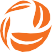 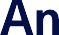 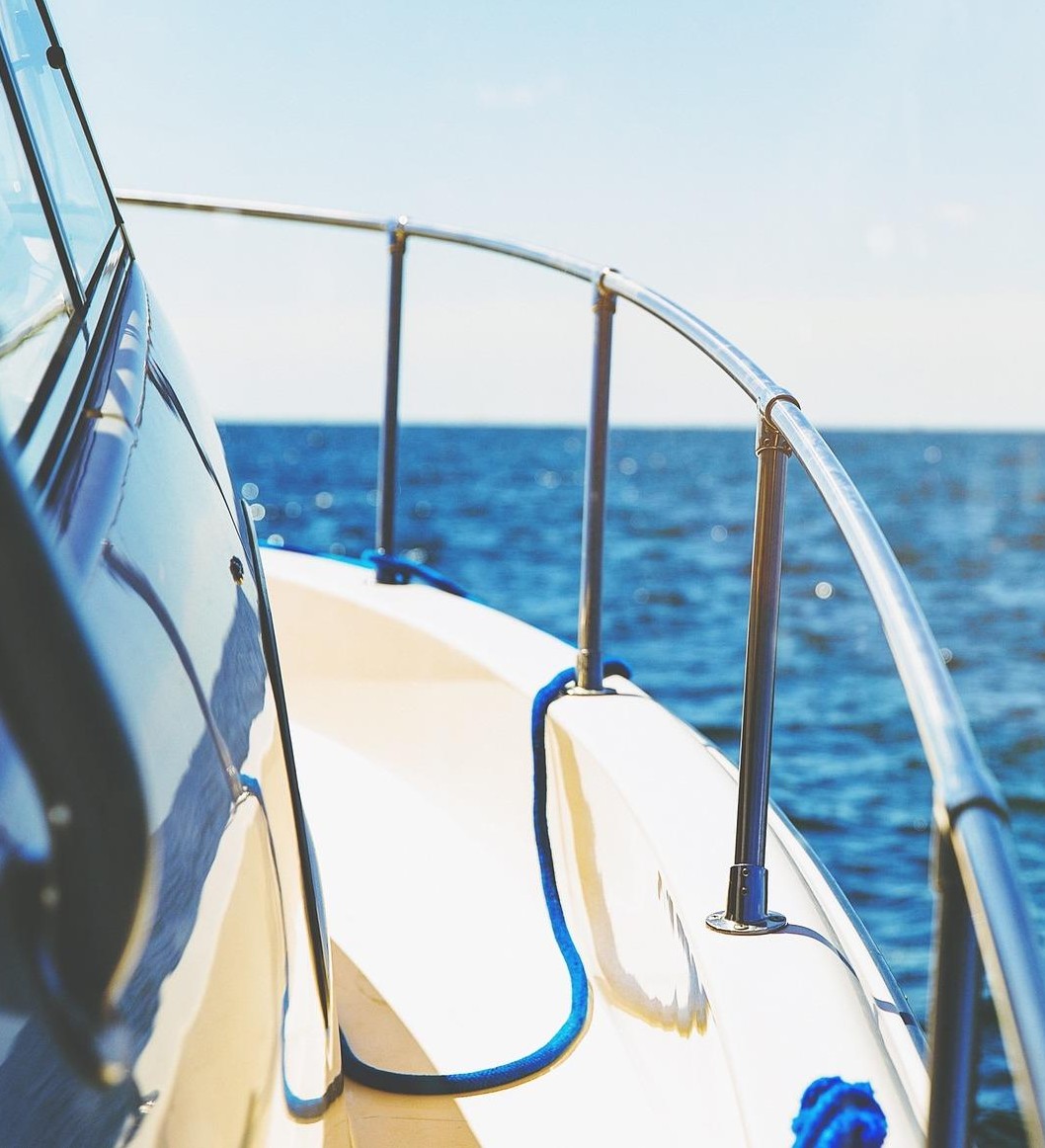 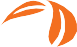 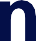 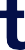 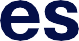 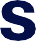 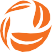 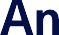 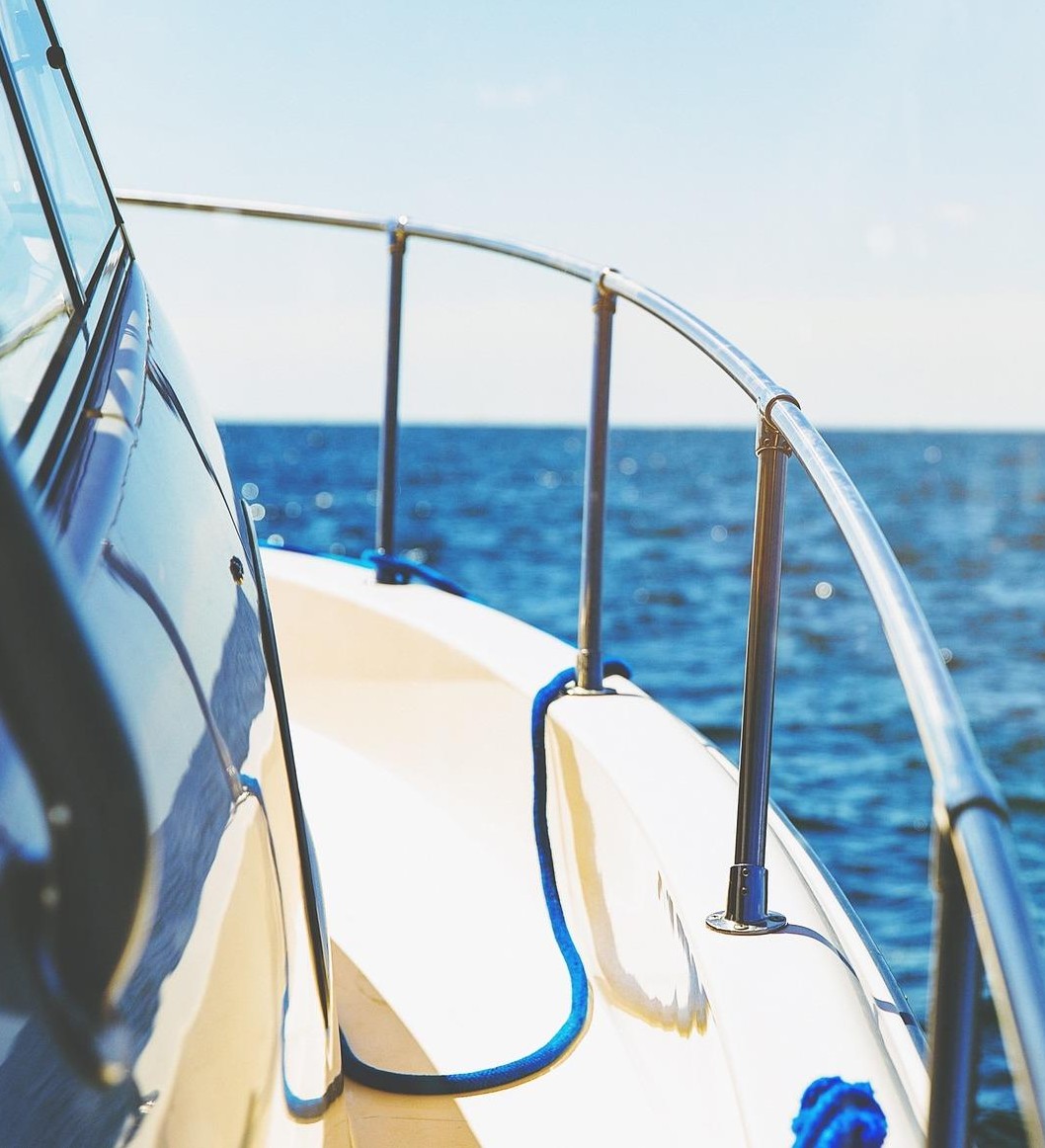 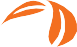 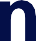 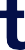 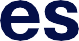 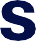 Centrālā Baltijas jūras reģiona programmas 2021.–2027. gadam Stratēģiskais vides novērtējuma ziņojumsEiropas teritoriālās sadarbības Interreg Centrālā Baltijas jūras reģiona programma 2021.–2027. gadamStratēģiskā vides novērtējuma ziņojuma tulkojumsMatss Ridehels [Mats Rydehell], Johans Sidenmarks [Johan Sidenmark], Lina Leneforsa [Lina Lenefors] AnthesisVersijas datums: 2021. gada 26. maijs www.anthesis.seKOPSAVILKUMSŠis vides ziņojums ir daļa no Interreg Centrālā Baltijas jūras reģiona programmas stratēģiskā vides novērtējuma. Stratēģiskais vides novērtējums ir nepieciešams visām struktūrfondu programmām saskaņā ar ES direktīvu 2001/42/EK. Vides novērtējuma mērķis ir integrēt vides aspektus programmas plānošanā un lēmumu pieņemšanā, lai veicinātu ilgtspējīgu attīstību. Praksē tas tiek darīts, veicot vides novērtējumu kā interaktīvu procesu, kas paralēli programmu attīstībai sniedz ārējo novērtētāju grupas skatījumu, padomus un ieteikumus.SVN process ietver šādus soļus: Šis ziņojums attiecas uz programmas Centrālā Baltijas jūras reģiona daļu, un šī programma 2021.–2027. gadam ir definējusi šādas mērķa jomas:Uzņēmējdarbība un tirgi (PO1)Vide (PO2)Darba tirgus (PO4)Publiskie pakalpojumi un risinājumi (ISO)Stratēģiskā vides novērtējuma mērķis ir izpētīt ietekmi uz vidi, ko rada darbības, ko iespējams īstenot pierobežas reģionā. Vides novērtējums ir veikts reizē ar ierosināto programmu, lai procesi būtu pēc iespējas saskaņoti. Vides novērtējumu metode ietver nozīmīgas ietekmes uz vidi izpētes soļus, robežu noteikšanu, analīzi, ietekmes uz vidi novērtējuma sagatavošanu, pieņemšanu un kontroli.Lai veiktu dažādu iespējamo scenāriju analīzi, programmas izpilde tiek salīdzināta ar nulles alternatīvu un ar alternatīvu programmas izpildes plānu. Interreg Centrālā Baltijas jūras reģiona programmas 2021.–2027. gadam vides novērtējuma ietvaros ir ierosināts programmu salīdzināt ar nulles alternatīvu un vides alternatīvu. Mēs savu novērtējumu esam balstījuši uz programmas projekta 2021. gada 29. aprīļa versiju, kurā izklāstītas ierosinātajā darbības programmā iekļautās prioritātes un rīcība.Vispārīgā novērtējumā norādīts uz kopumā pozitīvu ietekmi uz vides mērķiem: Jānodrošina, ka, piemēram, biežāka ceļošana vai biežāka transporta izmantošana nenotiek, radot negatīvu ietekmi uz vidi, tāpat kā paaugstināta uzņēmējdarbības aktivitāte nerada ar dabas vidi saistītus konfliktus.Tiek uzskatīts, ka pārrobežu aktivitāšu attīstība pozitīvi ietekmē cilvēku veselību un labklājību. Ambīcijas ir saistītas ar reģionālajiem mērķiem un Dienas kārtībā 2030 iekļautajiem mērķiem.Ieteikumi programmas attīstībai:Nodrošināt prasību un kritēriju kopumu projekta atbalstam. Ietekmi uz vidi nosaka atsevišķu projektu mērķi. Prasībām jābūt ietvertām programmas aprakstā, lai tās tiktu integrētas atbalsta kritērijos. Tas nozīmē, ka kritērijos jāaptver sekas periodam, kas ir ilgāks par programmas periodu.Vides mērķus ietekmē arī finanšu līdzekļu prioritātes programmā starp PO1, 2, 4 un ISO1. Pat tad, ja programmā tiek apgūta visai liela naudas summa, ir nepieciešams apsvērt, vai ir laiks veikt visas programmā ietvertās aktivitātes. Ir četras jomas ar mazliet atšķirīgiem iesaistīto dalībnieku veidiem. Iespēja radīt pozitīvu ietekmi uz vidi ir atkarīga arī no darbību apjoma un atvēlētā laika. Vai ir pietiekoši daudz laika? Vai pietiek līdzekļu visu mērķu sasniegšanai?Nodrošināt strukturētu un nepārtrauktu programmas un tās projektu kontroli, lai novērstu programmas izraisītu negatīvu kumulatīvu ietekmi uz vidi.Ja iespējams, izmantot Stratēģiskās ilgtspējīgās attīstības ietvaru par pamatu programmas izstrādei, kā arī ar projektu finansēšanu saistītajiem kritērijiem.SATURSIEVADSTiek uzskatīts, ka Interreg Centrālā Baltijas jūras reģiona programmai 2021.–2027. gadam būs nozīmīga ietekme uz vidi, un programmai tiks izstrādāts stratēģiskais vides novērtējums (SVN). Šis dokuments, vides ziņojums, ietver analīzi par to, kāda pozitīva un negatīva ietekme uz vidi var būt jaunajai programmai un kā programmas ietvaros var optimizēt vides apsvērumus.SVN processStratēģiskais vides novērtējums ir nepieciešams visām struktūrfondu programmām saskaņā ar ES direktīvu 2001/42/EK. Vides novērtējuma mērķis ir integrēt vides aspektus programmas plānošanā un lēmumu pieņemšanā, lai tiktu veicināta ilgtspējīga attīstība. Praksē tas tiek darīts, veicot vides novērtējumu kā interaktīvu procesu, kas paralēli programmu attīstībai sniedz ārējo novērtētāju grupas skatījumu, padomus un ieteikumus.Galvenais SVN mērķis ir nodrošināt, ka lēmumu ietekme uz vidi tiek aplūkota pirms galīgo lēmumu pieņemšanas. Neatņemama SVN procedūras sastāvdaļa ir konsultēšanās ar kompetentām iestādēm un sabiedrību kopumā.Tādējādi vides novērtējums veicinās ilgtspējīgu attīstību un programmas īstenošanas kontroles nodrošināšanu, lai līdz minimumam tiktu samazināta negatīva ietekme un optimizēta pozitīvā ietekme.Stratēģiskais vides novērtējums tiek veikts saskaņā ar šādiem soļiem:Vides ziņojumā, ciktāl tas ir būtiski un pamatoti, tiek identificēta, aprakstīta un novērtēta nozīmīga ietekme uz vidi, kas var ietekmēt, piemēram, cilvēku veselību, bioloģisko daudzveidību, ainavu, kultūru, klimatu un materiālos aktīvus. Tas attiecas gan uz negatīvām, gan pozitīvām sekām. Lai ziņojums par ietekmi uz vidi nebūtu nevajadzīgi izvērsts, novērtējumā tiek iekļautas tikai tās sekas, kas varētu atstāt nozīmīgu ietekmi uz vidi.Vides novērtējuma tvērumsSVN tvēruma definēšanas mērķis ir koncentrēt darbu uz tiem ietekmes uz vidi aspektiem, kas ir visvairāk saistīti ar programmu. Tvērums attiecas uz ģeogrāfisko teritoriju un novērtējuma laika grafiku. Tvērumā tiek arī piedāvātas saprātīgas ieteiktās programmas alternatīvas, kas tiks izvērtētas vides ziņojumā. Centrālā Baltijas jūras reģiona programmas 2021.–2027. gadam SVN tvērums sagatavots, pārskatot esošos dokumentus un programmas projektu.Ģeogrāfiskā robeža un laika grafiksĢeogrāfiski vides novērtējums ir ierobežots līdz 1. attēlā norādītajai teritorijai – t.i., līdz Centrālā Baltijas jūras reģiona programmas teritorijai. Saistībā ar ietekmi uz klimatu vides novērtējums sniedz globālu perspektīvu, jo klimata sistēma ir globāla mēroga problēma.Runājot par laika grafiku, novērtējums ir ierobežots līdz 2030. gadam, jo  Ilgtspējīgās attīstības mērķi, Dienas kārtība 2030, tiek īstenoti līdz minētajam laikam, un programmas laikā īstenotie projekti var atstāt ietekmi pat pēc programmas perioda beigām. Ietekme uz klimatu ir aplēsta periodam līdz 2050. gadam tās globālā mēroga dēļ, un ietekmes mazināšanas pasākumi bieži vien jāīsteno ilgu laiku, pirms iespējams novērtēt to rezultātus.Iekļaujamās vides problēmasVides novērtējuma struktūra ir izveidota atbilstoši darbības programmas vispārīgajiem mērķiem (politikas mērķiem un konkrētiem mērķiem). Vides un ilgtspējas problēmas, kas tiks prognozētas un izvērtētas, ir:Klimata pārmaiņasEkosistēmas (tostarp flora, fauna, bioloģiskā daudzveidība un ekosistēmas pakalpojumi)Augsnes un zemes izmantošanaJūras vide (tostarp jūras un saldūdens sistēma, gruntsūdeņi)Piesārņojums un atkritumi (tostarp ķīmiskas vielas)Resursu efektīva izmantošanaIedzīvotāji un veselība (tostarp sociālā iekļaušana)Papildus vides problēmām tiks akcentēti būtiski programmā ietvertie vides mērķi.Par būtiskiem uzskatītie vides mērķi ir saistīti ar šādām programmām:Ilgtspējīgas attīstības mērķi (Dienas kārtība 2030)ES Ilgtspējīgas attīstības stratēģijaES Ūdens pamatdirektīvaEiropas Savienības Stratēģija Baltijas jūras reģionamHELCOM Baltijas jūras rīcības plāns.MetodoloģijaStratēģiskā vides novērtējuma mērķis ir izpētīt ietekmi uz vidi, ko rada darbības, ko iespējams īstenot pierobežas reģionā. Vides novērtējums ir ņemts vērā reizē ar ierosināto programmu, lai procesi būtu pēc iespējas saskaņoti.Vides novērtējumu metode ietver nozīmīgas ietekmes uz vidi izpētes soļus, tvērumu, analīzi, ietekmes uz vidi novērtējuma sagatavošanu, pieņemšanu un kontroli.Darba gaitā akcents ir likts uz būtiskāko programmas ietekmes un seku pazīmju noteikšanu. Tādēļ vērtējumā uzmanība koncentrēta uz stratēģisko izvēļu radītajām sekām, ko reģioniem ir iespējams ietekmēt. Daudzi jautājumi ir tādi, ka labāk vai atbilstošāk ir tos izskatīt un analizēt, pieņemot lēmumus nākotnē vai arī atļauju izsniegšanas procedūru ietvaros saistībā ar katras valsts oficiālajām iestādēm. Tādēļ detalizēts pamatojums tekstā kopumā ir ietverts minimālā apjomā.Zināšanu apkopošana vides novērtējumam ir veikta, analizējot pieejamos priekšlikumus programmām, plānošanas dokumentiem no citām reģionālajām programmām, kā arī politikas jomu priekšlikumiem un iniciatīvām, kuru īstenošana ir ieplānota programmas periodā. Lai ziņojums par ietekmi uz vidi nebūtu nevajadzīgi izvērsts, tajā iekļautas tikai tās vides sekas, kas varētu atstāt nozīmīgu ietekmi uz vidi.Ievērojot vides iestāžu ar SVN procesa tvērumu saistīto konsultāciju ietvaros sniegtos ieteikumus, ziņojumā par ietekmi uz vidi tika iestrādāti vairāki vides mērķi un politikas. Novērtējums veikts procesā soli pa solim. Vispirms reģioni noteica apstākļus, ko programmas nodrošina ilgtspējīgai ilgtermiņa attīstībai politikas jomās (PJ) un prioritātes attiecībā uz dažādām iniciatīvām atbilstoši konkrētiem mērķiem. Nākamajā solī tiek izvērtēta programmas ietekme uz vidi. Ietekme ir daļēji atkarīga no reģionālās struktūras attīstības (pirmās analīzes rezultāti, piemēram: kur tā ir izveidota, kādas inovācijas veicina uzņēmējdarbības attīstību, biodegvielas ražošanu, kā noteiktas reģiona daļas ir saistītas ar transporta sistēmu, izmantojot transporta koridorus utt.), daļēji no citām programmas pozīcijām attiecībā uz citiem mērķiem un apakšmērķiem, piemēram, reģionālajiem vides mērķiem un prioritātēm atbilstoši Dienas kārtībai 2030.Visbeidzot, ir izvērtēts negatīvas ietekmes uz vidi risks un pozitīvā ietekme uz vidi saistībā ar programmas īstenošanu. Kādi pasākumi ir jāveic, lai tā kļūtu par realitāti un par kādiem ietekmi mazinošiem pasākumiem jāparūpējas, lai novērstu vai līdz minimumam samazinātu negatīvās sekas. Visbeidzot, vides ziņojumā ir ietverts vispārējs novērtējums par programmas ieguldījumu ilgtspējīgā attīstībā.Novērtējums ir veikts politikas mērķiem (PO)/ Interreg konkrētajam mērķim (ISO) un saistītajiem konkrētajiem mērķiem (SO). Novērtējums ir veikts, iezīmējot katra konkrēta mērķa ietekmi uz katru vides mērķi ar zaļu (pozitīva ietekme), dzeltenu (negatīvas ietekmes risks), sarkanu (negatīva ietekme) krāsu vai neiezīmējot vispār (nozīmīgas ietekmes nav vai arī to nav iespējams novērtēt). Turklāt ierosinātās iniciatīvas ir saistītas ar ietekmi uz vidi tādas pašas krāsas mērogā, bet veicot pozitīvās ietekmes un negatīvo risku izsvērumu skalā no "+5" līdz "-5". Veikumam var būt gan negatīva, gan pozitīva ietekme (vai tās risks), kas nozīmē, ka to var apzīmēt gan ar zaļu, gan sarkanu / dzeltenu krāsu. Plašāks skaidrojums ir atrodams nodaļā “Ierosinātās programmas sekas”.Piezīmes par neskaidrībām novērtējumā un datu apkopošanāNeskaidrība novērtējumā daļēji saistīta ar faktu, ka nav pabeigts programmas apraksts, daļēji ar to, kādas prioritātes programmā tiks noteiktas īstenošanas laikā. Ietekme uz vidi ir tieši saistīta ar nākotnes projektiem, kam tiks piešķirts finansējums. Attiecībā uz ierosinātajiem politiskajiem mērķiem un iniciatīvām investīciju profils un rīcības priekšlikumi četrās ierosinātajās jomās atšķirsies (PO1, 2, 4 un ISO). Ja pārgrupētu investīciju portfeli, investīcijas tiktu veiktas citos projektos ar citādu ietekmi uz vidi. No otras puses, nākotnes prioritātes, kuru projekti tiek atbalstīti, ir noteicošāki novērtējuma neskaidrību gadījumā. Prioritāšu noteikšana projektā ir atkarīga no citiem politikas mērķiem, piemēram, nodarbinātības, kas ietekmē projekta izvēli, ar attiecīgi atšķirīgu ietekmi uz vidi.Šajā dokumentā novērtējums jāskata attiecībā uz šīm neskaidrībām, tādēļ mēs esam izvēlējušies apskatīt programmas galvenās iezīmes attiecībā uz negatīvas ietekmes uz vidi risku mazināšanu un pozitīvas ietekmes uz vidi veicināšanu.CENTRĀLĀ BALTIJAS JŪRAS REĢIONA PROGRAMMAS STRUKTŪRAĪss programmas aprakstsES Teritoriālās sadarbības programma (Interreg) ir kohēzijas politikas instruments, kas izstrādāts, lai risinātu problēmas un izaicinājumus, kas pārsniedz valstu robežas un kam nepieciešami kopīgi risinājumi.Programmas finansē Eiropas Reģionālās attīstības fonds (ERAF). Kopš 1990. gada Eiropas teritoriālā sadarbība ir bijusi daļa no ES kohēzijas politikas. Galvenie mērķi ir palielināt konkurenci un samazināt robežu ietekmi, lai veicinātu saskaņotu ekonomikas, sociālo un kultūras attīstību Eiropas Savienībā kopumā.Interreg ietvaros vispārīgie labuma saņēmēji ir valsts iestādes / organizācijas - vietējās, reģionālā un nacionālā līmeņa, universitātes un koledžas / pētniecības iestādes, uzņēmējdarbības organizācijas / privātie uzņēmumi un ieinteresētās organizācijas / bezpeļņas organizācijas.Centrālā Baltijas jūras reģiona programma aptver šādu ģeogrāfisko teritoriju (skatīt arī 1. attēlu): IGAUNIJĀ – Kirde-Eesti, Kesk-Eesti, Põhja-Eesti, Lääne-Eesti,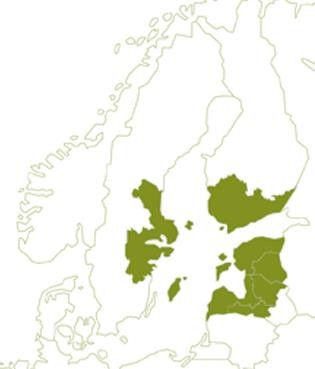 Lõuna-EestiSOMIJĀ – Satakunta, Varsinais-Suomi, Helsinki-Uusimaa, Kymenlaakso, Pirkanmaa, Kanta-Häme, Päijät-Häme, Etelä- Karjala, ÅlandLATVIJĀ – Kurzeme, Rīga, Pierīga, Vidzeme, ZemgaleZVIEDRIJĀ – Gävleborg, Uppsala, Stockholm, Södermanland, Östergötland, Gotland, Västmanland, ÖrebroPamatojoties uz Eiropas Komisijas nostādnēm jaunajām Interreg programmām, kurās noteikta virkne politikas mērķu (PO), Interreg konkrēto mērķu (ISO) un konkrēto mērķu, programmas darbs uz tālāku šādu jomu attīstību:Uzņēmējdarbība un tirgi (PO1)Vide (PO2)Darba tirgus (PO4)Publiskie pakalpojumi un risinājumi (ISO) Programmas priekšlikuma kopsavilkums dots zemāk edzamajā tabulā1. attēls. Ģeogrāfiskā teritorija, uz kuru attiecas Centrālā Baltijas jūras reģiona programma Programmā būs ietvertas lieliskas iespējas sniegt palīdzību Centrālā Baltijas jūras reģiona programmas teritorijām atrisināt izaicinājumus, kas saistīti ar paaugstinātu inovatīvo kapacitāti, ilgtspējīgu attīstību, savstarpēji savienotu reģionu un atvērtu darba tirgu.PO1 aktivitātes būs vērstas uz MVU izaugsmes un konkurētspējas paaugstināšanu, tostarp ar produktīvu investīciju palīdzību. Centrālā Baltijas jūras reģiona valstu ekonomikā dominē MVU un mikrouzņēmumi. Tas ir lielisks neizmantotais potenciāls, taču iekļūšana jaunos tirgos un produktu izstrāde ir izaicinājumu pilna. Uzņēmumu nelielā izmēra dēļ ir grūti iesaistīties globāla mēroga konkurencē, kur dominē lielie uzņēmumi. Šobrīd sadarbība starp uzņēmumiem ir vāja, un uzņēmumiem būtu  lietderīgi un izdevīgi sadarboties, piemēram, lai iekļūtu jaunos tirgos. Mazajos uzņēmumos investīcijas izpētē un attīstībā ir diezgan zemas. Tas apgrūtina produktu izstrādi un citu ar attīstību saistītu uzdevumu izpildi un palēnina pilnīgu potenciāla izmantošanu.PO2 būs vērsts uz pārejas uz aprites ekonomiku veicināšanu, dabas aizsardzības un bioloģiskās daudzveidības uzlabošanu, sevišķi zaļo infrastruktūru pilsētvidē, kā arī piesārņojuma samazināšanu un ilgtspējīgas multimodālas pilsētas mobilitātes veicināšanu. Pieaugošā pakalpojumu nozīme ekonomikā samazina pieprasījumu pēc dabas resursiem, bet digitalizācija veicina līzingu, koplietošanu un nomu. Baltijas jūra ir viena no planētas lielākajām iesāļā ūdens krātuvēm. Pateicoties īpašiem hidrogrāfiskajiem un klimatiskajiem apstākļiem, tās vide ir neaizsargāta. Baltijas jūra ir viena no kuģošanai visintensīvāk izmantotajām jūrām pasaulē, un sagaidāms, ka nākotnē šī intensitāte palielināsies. Jūras pārvadājumi gan vēsturiski bijuši, gan arī šobrīd ir svarīgs vienojošs faktors programmas teritorijā esošajām valstīm.PO4 būs vērsts uz nodarbinātības pieejamības uzlabošanu visiem darba meklētājiem, sevišķi jauniešiem, ilgstošiem bezdarbniekiem un neaktīviem cilvēkiem, veicinot pašnodarbinātību un sociālo ekonomiku. Mērķis ir kopīgiem spēkiem stiprināt un uzlabot nodarbinātības iespējas reģiona darba tirgū. Minētais ietver aktivitātes attiecībā uz visiem darba tirgus elementiem (t.i., darba devēju organizācijām, arodbiedrībām, valdībām) un visām nozarēm, kurās ir pieejamas darba iespējas (tostarp nepilna laika).Atbalsts tiek nodrošināts arī pārrobežu nodarbinātības piedāvājuma un pieprasījuma atvieglošanā, kā arī uzņēmējdarbības attīstībā attiecībā uz mazāk konkurētspējīgajām vecuma grupām un jauniešiem.Visbeidzot, ISO uzmanība tiek vērsta uz valsts iestāžu, sevišķi to, kurām uzdots pārvaldīt konkrētu teritoriju, un ieinteresēto pušu institucionālās kapacitātes uzlabošanu. Minētais ietver pieredzes apmaiņu un mācīšanos vienam no otra visās valsts pārvaldes jomās (tostarp ārpus PO 1, 2 un 4) un līmeņos. Šo darbību rezultātā būtu jāsasniedz praktiski risinājumi un politikas uzlabojumi, un/vai jauni vai uzlaboti publiskie pakalpojumi. Minētajā ietverta arī publisko pakalpojumu digitalizācija. Atbalsts tiek sniegts arī uzlaboto risinājumu un pakalpojumu izstrādes gaitā notiekošajiem līdzdalības procesiem. Taču tajā nav ietverta kopīga mācību programmu izstrāde izglītības sistēmu ietvaros. Projekti, kas vērsti uz publisko pakalpojumu digitalizāciju un kopīgu publisko pakalpojumu veidošanu, ir īstenojami kā parasti projekti.Saistība ar citām būtiskām programmām un stratēģijāmGaidāmās Eiropas Reģionālās attīstības fondu programmas reģionos, kuri iesaistīti Centrālā Baltijas jūras reģiona programmā 2021.–2027. gadam, gaidāmajām reģionālo fondu programmām ir tematiska orientācija, kas papildina Interreg programmu. Šīs reģionālo fondu programmas ir galvenokārt vērstas uz politiskajiem mērķiem 1 un 2. Taču Centrālā Baltijas jūras reģiona programmas ietvaros akcents tiek likts uz pārrobežu reģionālajām investīcijām, kas papildinās reģionālās investīcijas atsevišķu valstu reģionālajās programmās. Attiecībā uz investīcijām programmas papildināšanai būs pieejams arī Taisnīgas pārkārtošanās fonds , kas ir jauns Kohēzijas politikas finanšu mehānisms,  un tas vērsts uz atbalsta sniegšanu teritorijām, kas saskaras ar nopietniem sociālekonomiskiem izaicinājumiem, kas izriet no pārejas uz klimatneitralitāti. Vēl viena programma ar nelielu pārklāšanos ir Eiropas Sociālais fonds Plus (ESF+). Iespējas, ka jaunās Interreg programmas ietvaros tiks veiktas investīcijas prasmju piedāvājumā, papildinās plašākus Eiropas Sociālā fonda centienus uzņēmējiem un darbiniekiem katra reģiona mazajos un vidējos uzņēmumos. ESF var sniegt ieguldījumu gan augstākas sociālās ilgtspējas, gan oglekļa efektīvākas un aprites ekonomikas veicināšanā, ietverot dažādas mērķa grupas (uzņēmumus, strādājošos, bezdarbniekus vai jauniešus / ārvalstīs dzimušos).Izpētes un inovāciju jomā ir lielisks potenciāls attīstīt sadarbību vairāku tā dēvēto misiju ietvaros jaunajā izpētes programmā Horizon Europe, piemēram, saistībā ar klimata neitrālām un viedajām pilsētām, kā arī ieguldījumiem jūrā. Centrālā Baltijas jūras reģiona ambīcijas attiecībā uz vides un klimata jautājumiem arī atbilst Eiropas Komisijas ambīcijām Zaļā kursa (Green Deal) un LIFE+ ietvaros.ES kopējā lauksaimniecības politika (KLP) īsteno lauksaimniecības subsīdiju sistēmu un citas programmas. Nākamais programmas periods no 2021. līdz 2027. gadam ir pārrunu stadijā, un Komisijas priekšlikumi ir vērsti uz ilgtspējīga un konkurētspējīga lauksaimniecības sektora veicināšanu, kas var būtiski sekmēt Eiropas Zaļo kursu, sevišķi attiecībā uz stratēģiju “no lauku saimniecības līdz galdam” un bioloģiskās daudzveidības stratēģiju. Konkrēti, priekšlikumi ir vērsti uz taisnīgu nosacījumu un stabilas ekonomiskās nākotnes nostiprināšanu lauksaimniekiem, nosakot augstākas ambīcijas vides un klimata jautājumu risināšanā un lauksaimniecības pozīciju aizstāvēšanā Eiropas sabiedrības kodolā.Zemāk redzamajā tabulā dots to ES programmu saraksts, kas saistītas ar Interreg Centrālā Baltijas jūras reģiona programmu:BŪTISKI VIDES MĒRĶIPar programmai būtiskiem uzskatītie vides mērķi ir Ilgtspējīgas attīstības mērķi (Dienas kārtība 2030), ES Ilgtspējīgās attīstības stratēģija, Eiropas Savienības Stratēģija Baltijas jūras reģionam un HELCOM Baltijas jūras rīcības plāns.Ilgtspējīgas attīstības mērķi (SDG)Dienas kārtība 2030, kurā ietverti 17 globāla mēroga ilgtspējīgas attīstības mērķi, ir orientēta uz nabadzības un bada izskaušanu, cilvēktiesību īstenošanu attiecībā uz visiem, vienlīdzības un iespēju nodrošināšanu visām sievietēm un meitenēm un ilgstošas planētas un tās dabīgo resursu aizsardzības nodrošināšanu. Globālie mērķi ir integrēti un nedalāmi, un tie līdzsvaro trīs ilgtspējīgas attīstības dimensijas: ekonomikas, sociālo un vides.ES Ilgtspējīgas attīstības stratēģija (EUSDS)Vispārējais ES Ilgtspējīgas attīstības stratēģijas mērķis ir noteikt un izstrādāt darbības, kas palīdz ES sasniegt pastāvīgu dzīves kvalitātes uzlabojumu, radot ilgtspējīgas kopienas. Vispārējie mērķi ir:Ierobežot klimata pārmaiņas un palielināt tīras enerģijas izmantošanuNovērst sabiedrības veselībai radītos draudusAtbildīgāk pārvaldīt dabas resursusUzlabot transporta sistēmu un zemes apsaimniekošanuES Ūdens pamatdirektīvaIr vairāki mērķi, attiecībā uz kuriem tiek aizsargāta ūdens kvalitāte. Galvenie Eiropas līmeņa mērķi ir vispārēja ūdens ekoloģijas aizsardzība, īpaša unikālu un vērtīgu biotopu aizsardzība, dzeramā ūdens resursu aizsardzība un peldūdens aizsardzība. HELCOM Baltijas jūras rīcības plāns (BJRP)HELCOM nākotnes vīzija ir veselīga Baltijas jūras vide ar līdzsvarotu daudzveidīgu bioloģisko komponentu funkcionēšanu, nodrošinot labu ekoloģisko stāvokli un atbalstot plašu ilgtspējīgas ekonomikas un sociālo aktivitāšu diapazonu. 2007. gadā pieņemtais BJRP ir ambicioza un visaptveroša pasākumu un rīcības programma veselīgas jūras vides nodrošināšanai. Vispārējie mērķi ir:Baltijas jūra bez eitrofikācijasLabvēlīgs Baltijas jūras bioloģiskās daudzveidības stāvoklisBaltijas jūra bez bīstamām vielāmVidei draudzīgas jūrniecības darbībasEiropas Savienības Stratēģija Baltijas jūras reģionam (ESSBJR)ESSBJR ir Eiropā pirmā makroreģionālā stratēģija. Stratēģija ir vienošanās, lai nostiprinātu sadarbību starp valstīm, kas robežojas ar Baltijas jūru, lai pārvarētu kopīgos izaicinājumus un efektīvi izmantotu reģionā pieejamās kopējās iespējas. Dalībvalstis ir Zviedrija, Dānija, Igaunija, Somija, Vācija, Latvija, Lietuva un Polija. Stratēģija ir sadalīta trīs mērķos, kas ietver trīs būtiskākos izaicinājumus:Glābt jūruSavienot reģionuNodrošināt labklājības pieaugumuES Bioloģiskās daudzveidības stratēģija 2030 (ESBDS)ES Bioloģiskās daudzveidības stratēģija periodam līdz 2030. gadam ir visaptverošs, ambiciozs un ilgtermiņa plāns dabas aizsardzībai un ekosistēmu degradācijas apturēšanai. Bioloģiskās daudzveidības stratēģija ir vērsta uz Eiropas bioloģiskās daudzveidības atveseļošanu līdz 2030. gadam par labu cilvēkiem, klimatam un planētai. Kontekstā ar periodu pēc COVID-19 pandēmijas stratēģija ir vērsta uz mūsu sabiedrību elastību pret nākotnes draudiem, piemēram, klimata pārmaiņu, mežu ugunsgrēku, pārtikas nedrošības un slimību uzliesmojumu radītajām sekām, tostarp dzīvās dabas aizsardzību un cīņu pret nelegālu savvaļas dzīvnieku un augu tirdzniecību. Definētie politikas mērķi (un ISO) ievērojami korelē ar būtisku reģiona politiku un programmām un nodrošina atbalstu vispārīgajiem vides mērķiem. Skaidri redzams, ka mērķi 2.6. un 2.7 ir tie divi konkrētie mērķi, uz kuriem pamatā balstās darbība vides jomā un resursu efektīva izmantošana. Pievēršoties šiem jautājumiem, tiek ņemtas vērā vairākas citas ar vidi saistītās problēmas, kas tieši vai netieši saistītas ar šīm galvenajām problēmām. Kopā ar citiem konkrētajiem mērķiem ilgtspējīga attīstība ir iestrādāta programmas projektā kā kopīgs jautājums.Taču saistība ar cīņu pret klimata pārmaiņām ir visai vāja. Tādējādi tiek sniegts ieteikums, īstenojot aktivitātes PO1 un PO2 ietvaros, noteikt prioritātes ar klimatu saistītajiem jautājumiem.ESOŠĀS VIDES PROBLĒMAS UN TENDENCESBaltijas jūra joprojām cieš no eitrofikācijas. Reģionālā mērogā samazināta barības vielu daudzuma rezultātā barības vielu ieplūde no sauszemes ir samazinājusies, bet šo pasākumu ietekme integrēta stāvokļa novērtējuma ietvaros vēl nav konstatēta. Jūras piesārņošana gar Baltijas jūras krasta līniju ir skaidri redzama problēma. Tas ir redzams arī zem ūdens virsmas un dažādos mērogos. Cilvēka radītas ķīmiskās vielas un smagie metāli nonāk Baltijas jūrā no dažādiem avotiem, tostarp notekūdeņu attīrīšanas stacijām, izskalojumiem no mājsaimniecībās izmantotiem materiāliem, izskalojumiem no ūdens nogulsnēm un rūpniecisko izmešu radītiem atmosfēras nokrišņiem. Nonākot Baltijas jūrā, tie var radīt dažāda veida kaitējumu ekosistēmai. Piesārņojuma stāvoklis ir paaugstināts salīdzinājumā ar dabiskajiem apstākļiem visās Baltijas jūras daļās.Saskaņā ar HELCOM aktualizēto Baltijas jūras Rīcības plāna projektu “Bioloģiskā daudzveidība Baltijas jūrā pasliktinās dažādu cilvēka darbību rezultātā, kuru ietekmi pastiprina klimata pārmaiņas. Daudzām plaši izplatītām vai ilgstošām darbībām ir bijusi tālejoša ietekme gan uz atsevišķām sugām, gan ekosistēmām. Lai arī pēdējā laikā īstenotie pasākumi var nodrošināt uzlabojumus tuvāko gadu laikā, ilgstoši un intensīvi centieni uzlabot bioloģiskās daudzveidības stāvokli ir ļoti svarīgi. Visas darbības, kas vērstas uz eitrofikāciju, bīstamām vielām un atkritumiem, kā arī ar jūru saistītās darbības ir kritiski svarīgas Baltijas jūras bioloģiskās daudzveidības stāvokļa uzlabošanai. Ņemot vērā cilvēka  vispārēju daudzu Baltijas jūrā veikto darbību ietekmes pastiprināšanos un agrāk veikto darbību ietekmi, līdz ar ietekmes mazināšanas pasākumiem nepieciešams steidzami nodrošināt daudzu sugu un biotopu aizsardzību un veikt pastiprinātas darbības saglabāšanas nodrošināšanai.”Zemā ūdens sāls satura dēļ sugu skaits Baltijas jūrā salīdzinot ar lielāko daļu citu jūru ir neliels. Sagaidāms, ka tuvāko gadu laikā bioloģiskā daudzveidība uzlabosies, jo kļūs redzama nesen īstenoto pasākumu ietekme, taču nepārtraukti centieni uzlabot vides bioloģiskās daudzveidības stāvokli ir ārkārtīgi būtiski.Paaugstināts siltumnīcefekta gāzu emisiju daudzums nozīmē klimata pārmaiņas, kā arī izmaiņas programmas teritorijā, kur sagaidāms siltāks klimats. Sagaidāms arī lielāks nokrišņu daudzums un īsākas ziemas. Lielāks nokrišņu daudzums lietus, nevis sniega veidā ietekmē upju plūsmas un veselas sateces teritorijas, un nokrišņi gan atsevišķi, gan apvienojumā ar citām pārmaiņām var izraisīt pamatīgus plūdus. Klimata pārmaiņas var izraisīt arī, piemēram, mainīgu vēja stiprumu, viļņu augstumu un paskābināšanos. Ietekme būs arī uz floras un faunas sugu sastāvu.Attiecībā uz energoresursu izmantošanu un ražošanu laikā no 2012. līdz 2018. gadam energoresursu izmantošanas intensitāte visās valstīs ir samazinājusies (Eurostat 2020). ES mērķis ir panākt, lai līdz 2020. gadam 20% energoresursu tiktu iegūti no atjaunojamiem avotiem, bet lai līdz 2030. gadam šis rādītājs sasniegtu vismaz 32%. Visas iesaistītās valstis šo mērķi ir sasniegušas. Tomēr tām visām nepieciešams paātrināt aprites ekonomikas politiku ieviešanu.Jūras pārvadājumi gan vēsturiski bijuši, gan arī šobrīd ir svarīgs vienojošs faktors programmas teritorijā esošajām valstīm. Transporta izmantošana kopumā programmas teritorijā ir paaugstinājusies. Pat tad, ja transports tiek nodrošināts, izmantojot energoefektīvākus transportlīdzekļus/kuģus un alternatīvus degvielas veidus, palielinājums nozīmē arī lielāku radīto siltumnīcefekta gāzu daudzumu. Braukšana uz darbu, šķērsojot valstu robežas, ir izplatīta. Papildus klimata izmaiņām gaisā esošās piesārņojošās vielas izraisa grunts un ūdens paskābināšanos skābā lietus dēļ. Programmas teritorija ietver sevišķi vērtīgas teritorijas.ANO Pārskats par ilgtspējīgu attīstību sarindo valstis atbilstoši to stāvoklim saistībā ar Dienas kārtībā 2030 iekļauto mērķu sasniegšanu. Centrālā Baltijas jūras reģiona programmā iekļautās valstis ir sarindotas šādi: Zviedrija 1. pozīcijā, Somija 3. pozīcijā, Igaunija 10. pozīcijā, bet Latvija 24. pozīcijā. Tādējādi visas četras valstis atrodas ļoti labās pozīcijās. Neskatoties uz minēto, joprojām ir dažādi izaicinājumi. Tie norādīti kā:Pašreizējais novērtējums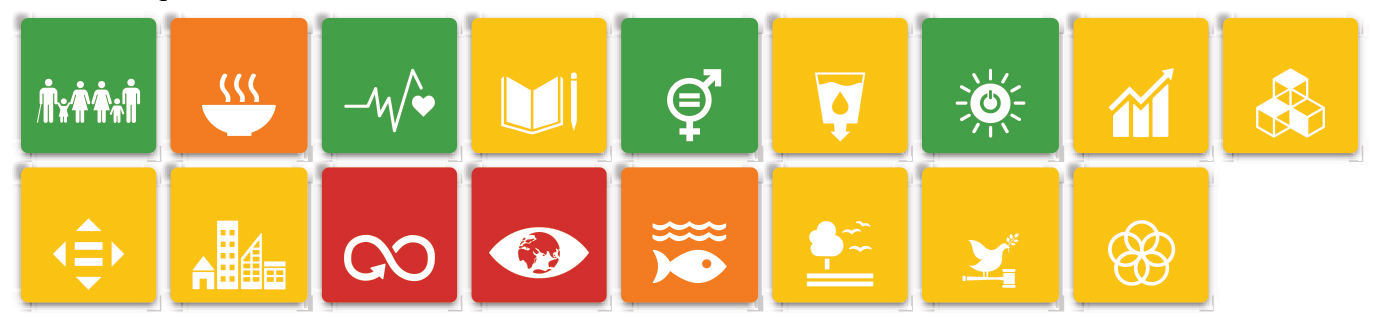 Apzīmējums:	● Sasniegtie SDG ● Atlikušie izaicinājumi	 ● Atlikušie nozīmīgie izaicinājumi ● Atlikušie lielākie izaicinājumi  ● Informācija nav pieejamaTendences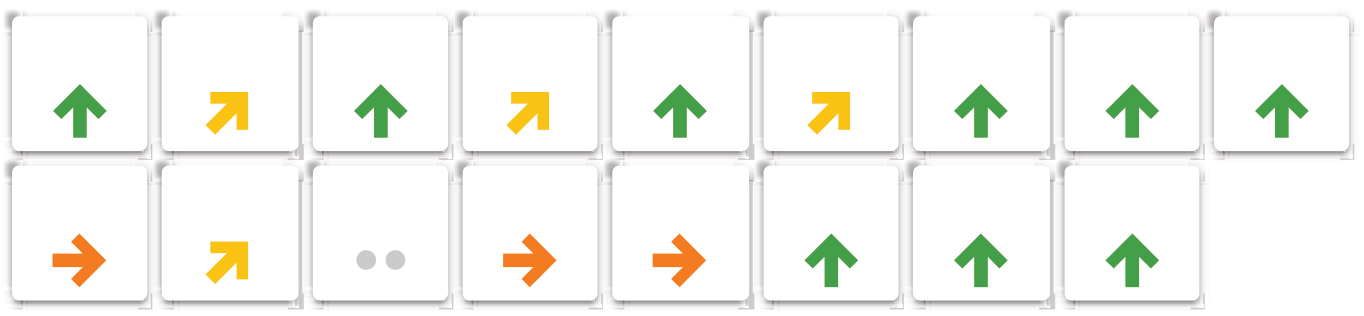 ZVIEDRIJAPašreizējais novērtējums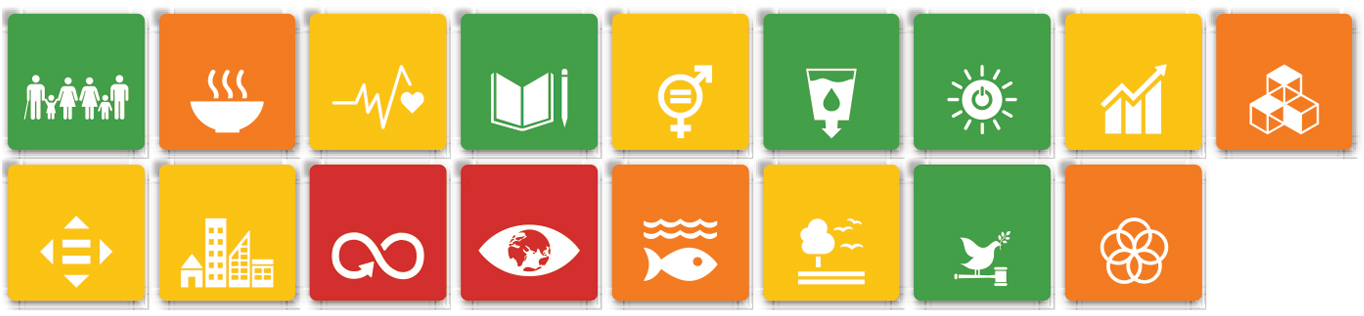 Apzīmējums:	● Sasniegtie SDG ● Atlikušie izaicinājumi	 ● Atlikušie nozīmīgie izaicinājumi ● Atlikušie lielākie izaicinājumi  ● Informācija nav pieejamaTendences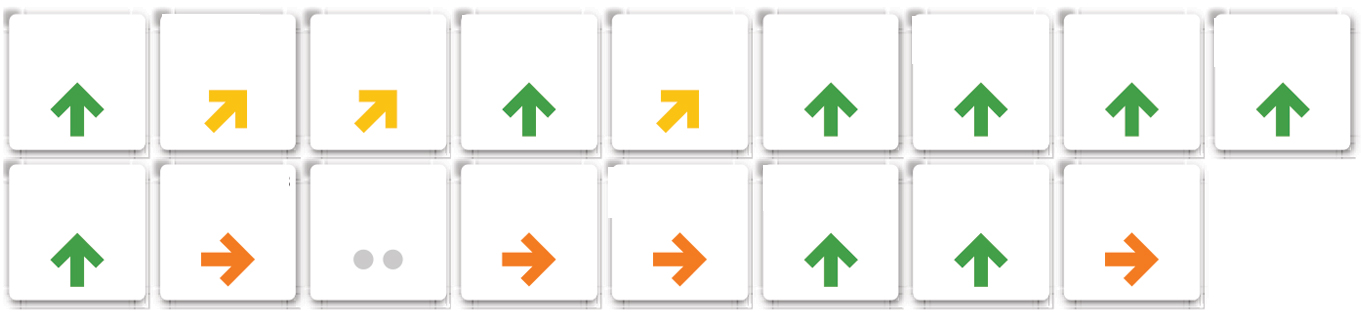 SOMIJAPašreizējais novērtējums.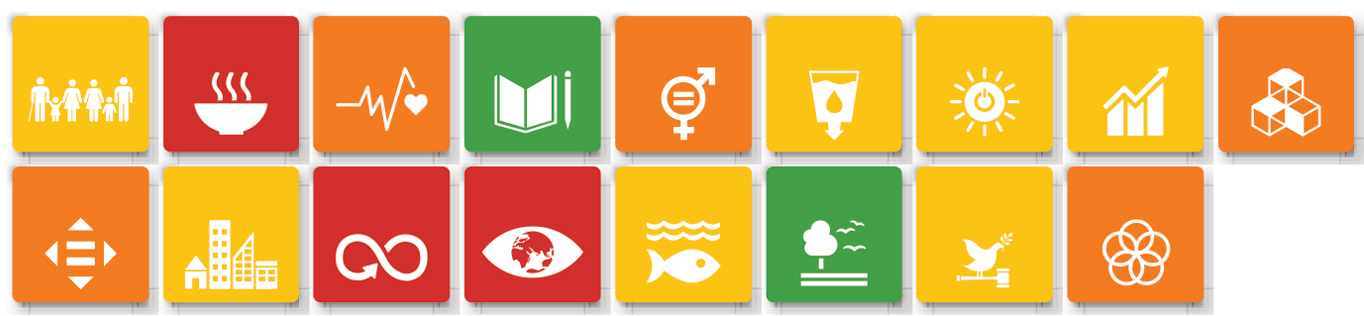 Apzīmējums:	● Sasniegtie SDG ● Atlikušie izaicinājumi ● Atlikušie nozīmīgie izaicinājumi ● Atlikušie lielākie izaicinājumi  ● Informācija nav pieejamaTendences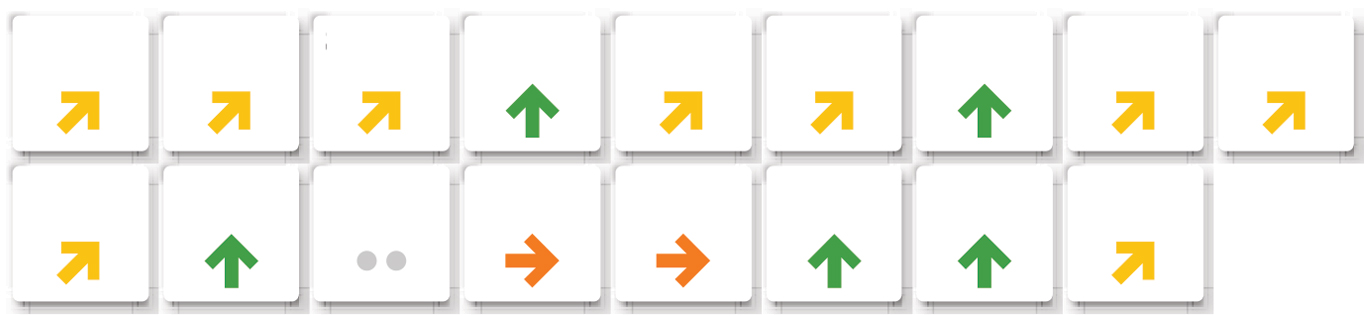 IGAUNIJAPašreizējais novērtējums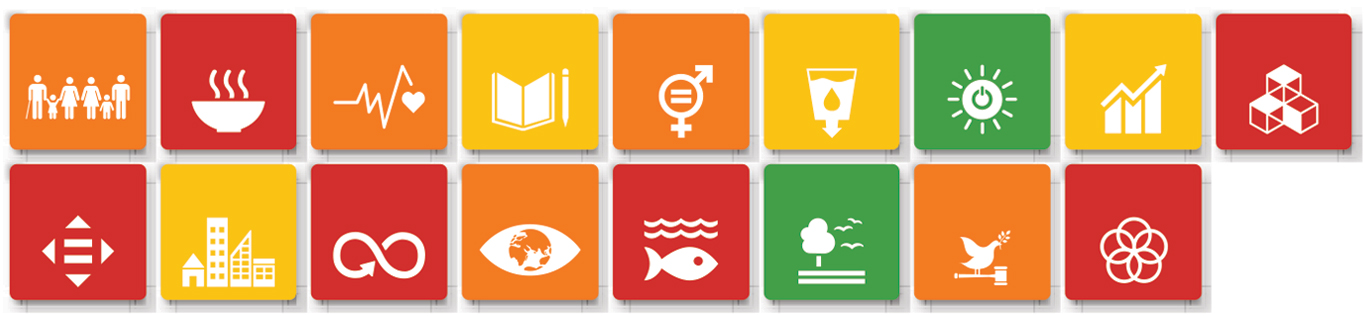 Apzīmējums:	● Sasniegtie SDG ● Atlikušie izaicinājumi ● Atlikušie nozīmīgie izaicinājumi ● Atlikušie lielākie izaicinājumi  ● Informācija nav pieejamaTendences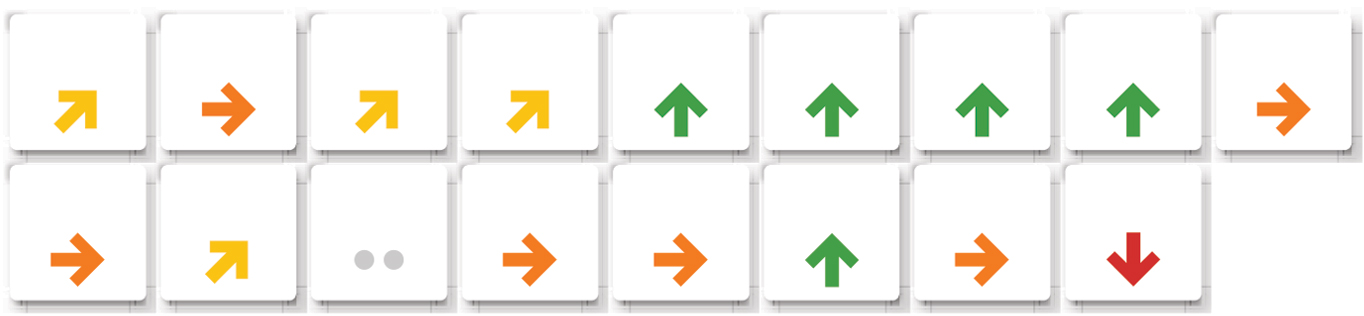 Pamatojoties uz iepriekš dotajiem attēliem, varam konstatēt, ka visām valstīm lielākajā daļā jomu ir lielākā mēroga izaicinājumi, un tie ne tajā mazākajā mērā ir saistīti ar klimata pārmaiņām, ilgtspējīgu patēriņu un jūru ar tās resursiem. Bioloģiskā daudzveidība ir vēl viena joma, kas akcentēta kā izaicinājums.Saskaņā ar dokumenta projektu “Centrālā Baltijas jūras reģiona analīze” lielākie izaicinājumi attiecībā uz aktivitātēm vides jomā ir saistīti ar:augstu rūpniecības, pakalpojumu sektoru un mājsaimniecību saražoto cieto atkritumu līmeni apvienojumā ar nepietiekamu atkārtotu izmantošanu;CO2 intensitāti galvenajos ekonomikas sektoros (sevišķi rūpniecības, transporta jomā, energoresursu ražošanā), kas rada ievērojamu oglekļa dioksīda ietekmi;barības vielu (N, P) pašreizējiem līmeņiem un jaunām ieplūdēm Baltijas jūrā;bīstamo vielu un toksīnu pašreizējiem līmeņiem un jaunām ieplūdēm Baltijas jūrā;jūras atkritumu, plastmasas (sevišķi mikroplastmasas) pašreizējiem līmeņiem un jaunām ieplūdēm Baltijas jūrā;naftas noplūdes risku jūrā un piekrastē augstas kuģošanas intensitātes Baltijas jūrā un ostu darbības dēļ;zemāku bioloģiskās daudzveidības līmeni dažādās Centrālā Baltijas jūras reģiona programmas daļās;dabas resursu saglabāšanas un attīstīšanas aspektu līdzsvarošanu, izstrādājot ilgtspējīgu tūristu piesaistes programmu, ko izmantot nolūkā uzlabot dzīves un apmeklējuma vietas kvalitāti, kā arī nodrošināt veselīgu dzīvesveidu;iedzīvotāju informēšanas veicināšanu par ilgtspējīgāku dzīvesveidu un patēriņu (pievēršoties visām iepriekšminētajām vides jomām) –atkārotā izmantošana, uzlabojums pret patēriņu;pilsētu teritoriju ilgtspēju, tostarp integrētas pilsētvides plānošanas izaicinājumiem, tajā skaitā par to, kā iesaistīt attiecīgos dalībniekus (pārrobežu sadarbība);CO2 uztveršanas, daudzlīmeņa pieejas iztrūkumu – ainavu veidošana, ēkas, informētība, tehnoloģijas;nepietiekamu atkārtotu tekstila atkritumu izmantošanu;lieliem pārtikas atkritumu apjomiem.PROGRAMMAS IETEKME UZ VIDIAlternatīvu apspriešanaLai veiktu dažādu iespējamo scenāriju analīzi, programmas izpilde tiek salīdzināta ar nulles alternatīvu un ar alternatīvu programmas izpildes plānu.Viens no alternatīvu izstrādes mērķiem vides novērtējuma ietvaros ir tas, ka stratēģiskas izvēles ir iespējams izdarīt un pamatot agrīnā posmā, pirms lēmumu pieņemšanas projekta līmenī. Izstrādājot alternatīvas, var atrast veidus, kā samazināt vai izvairīties no tik nozīmīgas negatīvas ietekmes uz vidi programmu īstenošanas rezultātā. Alternatīvām jāveido svarīgs pamats apspriešanās nodrošināšanai, kā arī līdzdalībai un ietekmei programmas procesā. Veiksmīga alternatīvā pārvaldība nozīmē radīt lēmumu pieņēmējiem pārliecību, ka nav palaista garām ievērojami labāka alternatīva.Interreg Centrālā Baltijas jūras reģiona programmas 2021.–2027. gadam vides novērtējuma ietvaros ir ierosināts programmu salīdzināt ar nulles alternatīvu un vides alternatīvu. Ierosinātajā programmā ir izklāstītas ierosinātajā darbības programmā ietvertās prioritātes un rīcība.Nulles alternatīvaNulles alternatīvā ir aprakstīti vides apstākļi un iespējamā vides attīstība noteiktā nākotnes periodā programmas neīstenošanas gadījumā. Nulles iespējā tiks arī aprakstīti rīcības veidi un sagaidāmās īstenojamās izmaiņas pat gadījumā, ja netiek pieņemta jauna programma. Saskaņā ar šo alternatīvu tiks izvērtēts, kā tiks sasniegti Dienas kārtības 2030 mērķi un kāda situācija vides jomā varētu būt 2030./2050. gadā, neīstenojot programmu.Vides alternatīvaVides alternatīva nozīmē, ka programma tiek īstenota, bet ka prioritātes finansēšanas un investīciju jomā tiek noteiktas, pamatojoties uz vides politikas mērķiem, t.i., vislabākajām iespējamajām vides alternatīvām pasākumu īstenošanai un investīcijām. Tas nozīmē, ka, piemēram, uzņēmējdarbības politikas jautājumiem var tikt piešķirta zemāka prioritāte. Šajā alternatīvā mēs argumentēsim, kā izvēles savstarpēji ietekmē dažādas vides jomas un citus politikas mērķus.Programmas vispārīgā ietekme uz vidiProgrammai būs lieliskas iespējas veicināt jaunu inovāciju izstrādi, labāku pielāgošanos klimata problēmām, mobilitātes paaugstināšanu starp norādītajām valstīm un vairāk integrētu darba tirgus izveidi pierobežas reģionā. Visas investīcijas var atstāt gan negatīvu, gan pozitīvu ietekmi uz vidi, un tam arī darbā ar stratēģisko vides novērtējumu tiks pievērsta galvenā uzmanība.Šis ziņojums balstīts uz 2021. gada 29. aprīļa darbības programmas projektu. Zemāk redzamajā tabulā ir sniegts ierosinātās programmas ietekmes novērtējuma kopsavilkums. Skaidrojumi:ZAĻŠ: Pozitīva ietekme uz vidi: Vērtējumā norādīts, ka pozitīva ietekme uz vidi ir ievērojami augstākā līmenī nekā negatīva.DZELTENS: Negatīvas ietekmes uz vidi risks: Vērtējumā norādīts, ka pastāv negatīvas ietekmes uz vidi risks.SARKANS: Negatīva ietekme uz vidi: Vērtējumā norādīts, ka negatīva ietekme uz vidi ir ievērojami augstākā līmenī nekā pozitīva.BEZ KRĀSAS: Vērtējumā norādīts, ka nozīmīgas ietekmes uz vidi nav vai arī ka to nav iespējams noteikt nepietiekamu datu dēļ.Vispārīgā analīze liecina, ka ierosinātā programma Centrālajam Baltijas jūras reģionam 2021.–2027. gadam rāda šādu ainu:      2. attēls: Vispārējais programmas ietekmes uz vidi novērtējumsZemāk sniegta detalizētāka analīze un komentāri par katra politikas mērķa novērtējumu. Lūdzu, ievērojiet, ka programmas vides novērtējums neattiecas uz atsevišķiem projektiem.PO1 – Uzņēmējdarbība un tirgiKonkrētais mērķis pievērš pastiprinātu uzmanību MVU izaugsmes un konkurētspējas uzlabošanai, tostarp veicot produktīvas investīcijas. Jomas būtiskākie izaicinājumi šajā kontekstā ir saistīti ar šādiem faktoriem:Centrālā Baltijas jūras reģiona valstu ekonomikā dominē MVU un mikrouzņēmumiVājas reģionālās un vietējās piegādes ķēdesNeizmantots potenciāls attīstības stadijā esošajos, bet aizvien vājajos reģionālajos dažādu ekonomikas sektoru klasterosAttīstības stadijā esoša, bet joprojām trausla reģionālā tehnoloģiju jaunuzņēmumu ekosistēmaJaunuzņēmumu izveidošana ir izaicinājumu pilna, jo daudzos sektoros nav “reģionālo čempionu” kā iespēju radītāju, un jaunie uzņēmumi uzreiz saskaras ar globāla mēroga konkurenciTādos sektoros kā IKT, zema oglekļa satura risinājumi, sudraba ekonomika, zaļā un zilā ekonomika ir nepietiekami izmantots jaunas uzņēmējdarbības attīstības potenciāls.Ekonomikas attīstības mērķu un ilgtspējīgas resursu izmantošanas līdzsvarošana:Viedas specializācijas stratēģijām Centrālajos Baltijas jūras reģionos trūkst atbilstošu īstenošanas un saskaņošanas resursuProgramma ir vērsta uz divām jomām: Lielākiem eksporta apjomiem, ko nodrošina Centrālā Baltijas jūras reģiona valstu MVU un Centrālā Baltijas jūras reģiona valstu mēroga izaugsmes uzņēmumi. Tiešas un netiešas ietekmes uz vidi novērtējums tiek veikts, pamatojoties uz ierosinātajām norādošajām aktivitātēm programmā, un tās ir:Informētības paaugstināšanaProduktu/pakalpojumu attīstībaProduktu un pakalpojumu kopīgo piedāvājumu attīstībaProcesu attīstība un digitalizācijaPrasmju attīstība un kvalitātes vadībaInformācija par tirgiem un tirgus iespēju izpēteProduktu un pakalpojumu zīmolu veidošana un mārketingsUzņēmējdarbības modeļu attīstība un darbības paplašināšanaPārdošanas atbalsta aktivitātes mērķa tirgos: mērķa tirgu apmeklējumi un pircēju braucieni uz Centrālā Baltijas jūras reģiona valstīm, gadatirgi, tirgus ekspertu pakalpojumiPieredzes apmaiņa un mācības, kā kopīgas īstenošanas rezultāts PO1 novērtējums ir dots atbilstoši iepriekš attiecībā uz krāsām sniegtajai definīcijai: 3. attēls: PO1 ietekmes uz vidi novērtējumsKomentāri par novērtējumu:Atzīts, ka aktivitātēm attiecībā uz uzņēmējdarbības izaugsmes un konkurētspējas veicināšanu būs pozitīva ietekme uz klimatu, sniedzot atbalstu maziem un vidējiem vides tehnoloģiju uzņēmumiem, ja uzņēmumu produkti un pakalpojumi nodrošinās klimatu ietekmējošu emisiju daudzumu samazinājumu vai uzlabos pielāgošanos klimatiskajiem apstākļiem.Tomēr programmas ietekme uz klimatu ir neskaidra un atkarīga no tā, kādi projekti programmas ietvaros saņems finansējumu. Lai nodrošinātu pozitīvu ietekmi uz klimatu, ir svarīgi pieteikumu iesniegšanas brīdī noteikt konkrētas prasības (skatīt 6.4. nodaļu). Kompetenci paaugstinošas iniciatīvas tiešā veidā neveicina ietekmes uz klimatu izmaiņas. Izaicinājumi, kuriem tiek meklēti risinājumi, liecina (skatīt iepriekš), piemēram, par nepietiekamu uzņēmējdarbības attīstību zema oglekļa satura risinājumu un zaļās ekonomikas jomā un ekonomikas attīstības mērķu un ilgtspējīgas resursu izmantošanas līdzsvarošanu. Ja galvenā uzmanība saistībā ar minēto šajā programmas daļā tiek pievērsta investīcijām, ietekme uz vidi būs pozitīva.Vēsturiski straujākai ekonomikas izaugsmei ir sekojis lielāks siltumnīcefekta gāzu emisiju daudzums. Augstāka mazo un vidējo vides tehnoloģiju uzņēmumu konkurētspēja ir vērsta uz ekonomikas izaugsmi, un tādēļ pastāv risks, ka tā rezultātā palielināsies arī siltumnīcefekta gāzu emisiju daudzums. Pasākumi saistībā ar pulcēšanās vietām / stažēšanos var paaugstināt ceļošanas intensitāti.Saistībā ar piedāvāto aktivitāšu aspektiem ietekme uz klimatu primāri būs netieša, un tā tiks novērota pēc programmas perioda beigām. Augstāka ceļošanas intensitāte, lai nodrošinātu lietišķo sadarbību, var palielināt siltumnīcefekta gāzu emisiju daudzumu, un ir nepieciešams noteikt kritērijus, lai nodrošinātu videi nekaitīgu sadarbību.Attiecībā uz ekosistēmām paaugstināta rūpnieciskā aktivitāte var kaitēt jau tā sliktajai bioloģiskās daudzveidības situācijai. Ietekme ir atkarīga no veiktajām investīcijām. Taču ierosinātās aktivitātes primāri veicina MVU attīstību netiešā veidā, īstenojot vieglākus pasākumus, tādēļ ir noteikts brīdinājums neveikt darbības, kas varētu ilgtermiņā ietekmēt bioloģisko daudzveidību vai jebkuru citu vides mērķi (ieskaitot kumulatīvās ietekmes), bet pagaidām mēs uzskatām, ka ietekme uz ekosistēmām ir ierobežota.Ja PO1 darbības tiks veiksmīgi īstenotas, rezultātā var tikt veicināta rūpniecības attīstība. Ja tas netiks darīts pareizi, var tikt radīta negatīva ietekme uz grunti un zemes izmantošanu. Tas pats attiecas arī uz sadaļu Piesārņojums un atkritumi. Tomēr, apvienojumā ar PO2 darbībām, ietekme tiks uzturēta nelielā apjomā. Uzņēmējdarbības attīstības un pārejas uz klimatneitralitāti apvienošana varētu dot ieguldījumu apkārtējā vidē, joprojām sasniedzot gan PO1, gan PO2 noteiktos mērķus. Arī tas ir saistīts ar veiktajām investīcijām un pamatotu kritēriju noteikšanas svarīgumu ierosinātajā novērtējumā. Kopumā mēs brīdinām, bet neuzskatām, ka programma tās īstenošanas periodā radītu negatīvu ietekmi uz grunti un zemes izmantošanu.Programma ir vērsta uz pastiprinātu starptautisko sadarbību un tirdzniecību. Baltijas jūra ir neaizsargāta, un ir svarīgi nodrošināt, ka ceļošana pa to notiek maksimāli videi draudzīgā veidā. Pastiprinātas aktivitātes videi draudzīgu darbību veicināšanas jomā pozitīvi ietekmēs Baltijas jūru, bet, atkal, ir svarīgi nodrošināt atbilstošus ieguldījumus, nosakot pamatotus kritērijus finansējuma saņemšanai. Attiecībā uz šo novērtējumu, ņemot vērā ierosinātās aktivitātes, programmas periodā mēs neprognozējam negatīvu ietekmi uz jūras vidi.Resursu efektīva izmantošana (saistīta ar aprites ekonomiku) tiks aplūkota PO2. Nav nekādu norāžu par resursu efektīvas izmantošanas iekļaušanu šo politisko mērķi veicinošajās darbībās. Varbūt tas būtu nepieciešams, lai izvairītos no uzmanības pievēršanas tikai paaugstinātai uzņēmuma aktivitātei un ilgtspējīgas attīstības nodrošināšanai.Bezdarbs un sociālā atstumtība ir nelabvēlīgi faktori gan attiecībā pret iedzīvotājiem, gan viņu veselību. Tādēļ darbībām, kas vērstas uz MVU darbību paaugstināšanu, ir potenciāls uzlabot vides mērķi Iedzīvotāji un veselība. Tomēr pastiprināta aktivitāte var palielināt gaisa piesārņojumu, tādējādi pasliktinot iedzīvotāju veselību. Atkārtojam vēlreiz, ka pareizu kritēriju noteikšana investīcijām ir svarīga.PO2 – VideKonkrētie PO2 mērķi ir vērsti uz vidi. Programma ir vērsta uz trim jomām: Pārejas uz aprites ekonomiku veicināšana, dabas aizsardzības un bioloģiskās daudzveidības uzlabošana, zaļā infrastruktūra pilsētvidē, kā arī piesārņojuma samazināšana un, visbeidzot, ilgtspējīgas multimodālas pilsētas mobilitātes veicināšana.Jomas būtiskākie izaicinājumi šajā kontekstā ir saistīti ar šādiem faktoriemAugsts rūpniecības, pakalpojumu sektoru un mājsaimniecību saražoto cieto atkritumu līmenis apvienojumā ar nepietiekamu atkārtoto izmantošanu, kā rezultātā trūkst aprites ekonomikas pieejasPārrobežu produktu vērtības ķēžu noteikšanaPilna dzīves cikla ievērošana, izstrādājot produktus un pakalpojumusPatērētāju paradumu mainīšana un informētības paaugstināšanaBarības vielu un bīstamo vielu (tostarp plastmasas) pašreizējie līmeņi un jaunas ieplūdes Baltijas jūrāNaftas noplūdes risks jūrā un piekrastē intensīvas kuģošanas dēļ Baltijas jūrāKlimata pārmaiņu mazināšana un pielāgošanās tāmCilvēka radītas un dabīgas vides līdzāspastāvēšanas nodrošināšana nolūkā atbalstīt bioloģisko daudzveidību Bioloģiskās daudzveidības samazināšanās Centrālajā Baltijas jūras reģionāMultimodālu, kompleksu transporta sistēmu radīto CO2 emisiju daudzuma samazināšanaVidei draudzīga piekļuves uzlabošana salām un arhipelāgiem un starp tiemZems mobilitātes risinājumu izmantošanas līmenis ar ievērojami zemāku CO2 emisiju daudzumu saistībā ar izaicinājumiem daudzās  Centrālā Baltijas jūras reģiona daļās zema iedzīvotāju blīvuma un atšķirīgas ģeogrāfijas dēļEsošā ziemeļu-dienvidu transporta koridora attālums no dažiem reģioniem un to nepietiekami izmantotais potenciālsGrūtības saistībā ar austrumu-rietumu transporta koridoru attīstību un uzturēšanu administratīvi kontrolētu tranzīta plūsmu un paaugstinātas Krievijas ostu kapacitātes dēļPilsētu teritoriju ilgtspēja, tostarp integrētas pilsētvides plānošanas izaicinājumi, tajā skaitā par to, kā iesaistīt attiecīgos dalībniekus (pārrobežu sadarbība)Attiecīgo pušu iesaiste starpnozaru sadarbībāPārrobežu infrastruktūras plānošanas trūkumsTiešas un netiešas ietekmes uz vidi novērtējums tiek veikts, pamatojoties uz ierosinātajām norādošajām aktivitātēm programmā, un tās irInformētības paaugstināšanaAnalīze un pētījumi, plāni, rasējumi un projektiPārrobežu “produktu dzīves ciklu/ķēžu” kartēšanaPriekšizpētes, plāni un projektiInformācijas apkopošana, pētīšana, aptaujasApmācības un prasmju attīstībaMetožu un tehnoloģiju attīstība un īstenošanaProcesu attīstība un digitalizācijaPlānošana un investīcijas digitālajos risinājumos un procesosMaza mēroga investīcijasPieredzes apmaiņa un mācības kopīgas īstenošanas rezultātāKopīgas pilotdarbības, lai samazinātu barības vielu, toksīnu un bīstamu vielu ieplūdes
PO2 vērtējums ir dots atbilstoši iepriekš attiecībā uz krāsām sniegtajai definīcijai:4. attēls: PO2 ietekmes uz vidi novērtējumsKomentāri par novērtējumu:Ierosinātajā programmā uzmanība vērsta uz reģiona būtiskākajiem vides izaicinājumiem, un no šādas perspektīvas tās mērķis ir veicināt projektus, kas ir pozitīvi attiecībā uz vides mērķiem.Klimata pārmaiņu ietekme būs vistiešāk pozitīva konkrēta mērķa aktivitātēs, kas saistītas ar aprites ekonomiku, kā arī darbībās, kas saistītas ar multimodālu transportu, ja atjaunojamās degvielas veidi tiks noteikti kā prioritāte.Programmas centieni izstrādāt reģionā ilgtspējīgu, klimatam draudzīgu un inteliģentu transporta sistēmu radītu tiešu pozitīvu ietekmi uz klimatu. Tādējādi tiktu samazināts transporta sektora radītais siltumnīcefekta gāzu emisiju daudzums. Multimodāla transporta attīstība pilnveidotu transporta sistēmas, nodrošinot cilvēkiem vairāk iespēju izvēlēties, kurš transporta veids ir vislabākais, un tādējādi samazinot atkarību no vieglajiem automobiļiem. Centieniem paaugstināt piekļuvi nefosilās degvielas sistēmām visā reģiona ģeogrāfijā arī pozitīvi ietekmētu klimatu, jo samazinātos siltumnīcefekta gāzu daudzums gaisā un nepieciešamība pēc fosilajām degvielām.Iespējams, ka ilgtspējīgākas ražošanas un ilgtspējīgu produktu izpēte, tehnoloģiskā attīstība un inovācijas samazinātu negatīvo ietekmi uz vidi ilgākā termiņā. Taču šajā posmā to nav iespējams novērtēt, kad vēl nav zināmas veicamās darbības.Aprites ekonomika ir svarīga joma sabiedrības resursu izmantošanas samazināšanai un produktu ar lielāku dzīves ilgumu izstrādei un ražošanai, kā arī materiālu un produktu izstrādes pārvaldīšanai aprites veidā, lai vērtīgie materiāli nonāktu atpakaļ sabiedrībā. Aprites ekonomika ir svarīga, lai sasniegtu klimata mērķus, kā arī noturētu uzņēmumu konkurētspēju gan vietējā, gan globālā mērogā. Ierobežotu ietekmi uz klimatu un vidi var sasniegt, nodrošinot aprites materiālu plūsmas un jaunus biznesa modeļus. Aprites ekonomikā būtisku lomu spēlē arī bioloģiskie produkti. Digitalizācijas centieniem var būt pozitīva ietekme, nodrošinot mazāka resursu daudzuma izmantošanu, piemēram, nodrošinot iespējas strādāt attālināti un samazināt vieglo automobiļu izmantošanu. Digitalizācijas risinājumus, kas sekmē resursu efektīvu izmantošanu, var izstrādāt gandrīz visām iespējamajām aktivitātēm un nozarēm, kas veicina ietekmes uz vidi samazināšanos uz reģiona energoresursu sistēmu (tostarp transporta jomā), samazinātu dabas resursu ieguvi no produktu ražošanas, bet IKT sekmē koplietošanas ekonomiku. Minētais arī veicina atkritumu (piemēram, pārtikas atkritumu) daudzuma samazināšanos, bīstamu ķīmisko vielu izmantošanas samazināšanos un atkritumu apjoma samazināšanos, kas rada pozitīvu ietekmi uz vidi.Multimodāla pieeja un esošās fiziskās infrastruktūras uzlabošana samazinātu nepieciešamību izmantot jaunas zemes platības plašas infrastruktūras izveidei. Tādējādi tiktu mazināti konflikti ar citiem zemes īpašniekiem un tuvumā dzīvojošajiem, kuri parasti nevēlas, lai viņu mājvietu tuvumā atrastos plaša infrastruktūra. Plaši infrastruktūras projekti arī ir resursietilpīgi, un tādēļ esošās infrastruktūras pilnveidošana samazinātu nepieciešamību pēc izejmateriāliem.Galvenais reģiona izaicinājums ir vides mērķi saistībā ar Baltijas jūru un jūras vidi. Bioloģiskā daudzveidība Baltijas jūrā pasliktinās cilvēka dažādu darbību rezultātā, kuru ietekmi pastiprina klimata pārmaiņas. Kā norādīts aktualizētajā Baltijas jūras Rīcības plānā, visas darbības, kas vērstas uz eitrofikāciju, bīstamām vielām un atkritumiem, kā arī ar jūru saistītās darbības ir kritiski svarīgas Baltijas jūras bioloģiskās daudzveidības stāvokļa uzlabošanai. Tādēļ ir vitāli svarīgi nodrošināt ar to saistītās darbības un investīcijas.Aprites ekonomikas ietekme uz jūras vidi ir atkarīga no tā, kādi projekti saņem programmas finansējumu. Samazināta ietekme uz klimatiskajiem apstākļiem pozitīvi ietekmē arī jūras vidi, daļēji – ilgtspējīgāk izmantojot ūdens resursus, daļēji – īstenojot ilgtspējīgākas un efektīvākas aktivitātes, lai novērstu ūdens piesārņošanas risku. Jāsamazina arī vērtīgas jūras vides apdraudējums, ko rada, piemēram, apkure. Jūras un saldūdens resursu izmantošana palīdzētu saglabāt ūdens vides bioloģisko daudzveidību.Konsultāciju posmā ir norādīts, ka jāmin mežu apsaimniekošanas Baltijas jūras reģionā sliktā kvalitāte. Norādīts, ka plaši izplatītās un mežsaimniecības vajadzībām veiktās purvu izrakšanas un drenāžas rezultātā liels apjoms augsnes barības vielu ir ieskaloti upju ūdensšķirtnēs, kas ietek Baltijas jūrā. Tas ir, kā minimums, atstājis tikpat būtisku nelabvēlīgu ietekmi uz ūdens kvalitāti kā lauksaimniecība, un iespējams, ka pat vairāk. Mežu apsaimniekošanas rezultātā arī lielākoties tiek veiktas kailcirtes, kas visā reģionā atstāj negatīvu sociālo ietekmi un ietekmi uz vidi. Šī iemesla dēļ būtu lietderīgi veicināt tādus uzņēmējdarbības veidus, kas mežu apsaimniekošanas ietvaros neveic kailcirtes vai veicina mežu aizsardzību, nerokot grāvjus. Tāpat mežsaimniecība bez kailcirtes palīdz uzlabot dzīvās dabas aizsardzību un izolē vidēji par 65 tonnām oglekļa uz hektāru vairāk nekā kailcirtes cikls.Kā jau minēts iepriekš, ir svarīgi visām investīcijām nodrošināt atbilstošus labu vidi veicinošus kritērijus, piemēram, pārrobežu pārvadājumu palielināšanās var negatīvi ietekmēt vidi, sevišķi jūras vidi.Programmas aktivitātes apvienojumā ar iepriekšējā politiskā mērķa darbībām nodrošinās pozitīvu ietekmi uz iedzīvotājiem un viņu veselību.PO4 – Darba tirgusKonkrētais mērķis pievērš pastiprinātu uzmanību darba tirgum. Programma vērsta uz nodarbinātības pieejamības uzlabošanu visiem darba meklētājiem, sevišķi jauniešiem, ilgstošiem bezdarbniekiem un neaktīviem cilvēkiem, veicinot pašnodarbinātību un sociālo ekonomiku. Jomas būtiskākie izaicinājumi šajā kontekstā ir saistīti ar šādiem faktoriemPieejamo prasmju neatbilstība darba tirgū pieprasītajām vajadzībāmNākotnes darba tirgus vajadzību un nepieciešamo prasmju identificēšana un to integrēšana apmācību procesosDzimumu atalgojuma atšķirībaViesstrādnieku skaita palielinājums potenciāli rada spriedzi sabiedrībāAr pārrobežu darba tirgu pakalpojumu saskaņošanu saistītie izaicinājumi kopīgā darba tirgū (sevišķi maršrutos SOMIJA-IGAUNIJA, LATVIJA-IGAUNIJA un SOMIJA-ZVIEDRIJA)Sociālās aprūpes pienākumi kavē piekļuvi darba tirgumElastīgas darba formas tiek izmantotas nepietiekamiTiešas un netiešas ietekmes uz vidi novērtējums tiek veikts, pamatojoties uz ierosinātajām norādošajām aktivitātēm programmā, un tās irMērķa grupu informētībaApmācību izstrāde un īstenošanaStimuli un pakalpojumi darba devējiemTīklu izveide un dialogi starp darba tirgu dalībniekiemDigitālie rīki tiešsaistes prasmju attīstībai un darbamUzņēmējdarbību uzlabojošas simulācijas un problēmas risinoši vingrinājumiDalībnieku mobilitātePieredzes apmaiņa un mācības kopīgas īstenošanas rezultātāPO4 novērtējums ir dots atbilstoši iepriekš attiecībā uz krāsām sniegtajai definīcijai:5. attēls: PO4 ietekmes uz vidi novērtējumsKomentāri par novērtējumu:Šī politikas mērķa ietekme uz vides mērķiem tiek vērtēta kā zema. Tas tādēļ, ka vairums ierosināto darbību ir saistītas ar apmācībām, dialogiem utt. Tām ir tikai netieša ietekme uz vidi. Kā jau minēts iepriekš, vēsturiski straujākai ekonomikas izaugsmei ir sekojis lielāks siltumnīcefekta gāzu emisiju daudzums. Taču jābūt uzmanīgiem, jānodrošina digitalizācijas rīku izmantošana, lai izvairītos no pārmērīgas ceļošanas, bet ceļojot jāizmanto iespējas, kas atstāj pēc iespējas mazāku ietekmi uz vidi.Dažādu reģionu dalībnieku sadarbība, lai izveidotu ilgtermiņa attiecības, tiek uzskatīta par pozitīvu faktoru darba tirgu un iekļaušanas sajūtas stiprināšanā (ES mērķi). Pastāv zināms risks, ka ne visi reģioni piedalīsies vispārīgā ilgtermiņa partnerībā, un šādā gadījumā tie tiks atstāti ārpusē un nepiedalīsies koordinēšanā. Ir svarīgi apmaiņas pasākumu ietvaros nodrošināt sociālo iekļautību un daudzveidības jautājumus, utt. Lai mazinātu negatīvu seku iestāšanās risku, jānodrošina, ka cilvēki iesaistās teritoriālo partnerību izveidē, un jāņem vērā daudzveidība.Covid-19 dēļ ir zaudētas daudzas darbavietas, un jaunu darbavietu radīšana ir svarīga, lai nodrošinātu valsts iedzīvotāju labklājību.ISO 1 – Publiskie pakalpojumi un risinājumiKonkrētais mērķis pievērš pastiprinātu uzmanību publiskajiem pakalpojumiem un risinājumiem. Programma vērsta uz valsts iestāžu, sevišķi to, kurām uzdots pārvaldīt konkrētu teritoriju, un ieinteresēto pušu institucionālās kapacitātes uzlabošanu. Jomas būtiskākie izaicinājumi šajā kontekstā ir saistīti ar šādiem faktoriemAdministratīvās, reglamentējošās, valodas un kultūras barjeras kopumāSadarbības trūkums viedās specializācijas stratēģiju izstrādē un īstenošanāPārrobežu transporta infrastruktūras plānošanaNepietiekami izmantotā fiziskā digitālā infrastruktūraDigitālās atšķirības (piekļuve digitālajiem resursiem un to izmantošanas kapacitāte) sabiedrībāPubliskā sektora digitālie risinājumi un pakalpojumi atpaliek no sabiedrības vajadzībām, un ir nepieciešams sasniegt augstāku izmaksu efektivitātiJāpaplašina esošo publisko pakalpojumu un risinājumu izmantošanaNozaru digitalizācija atpaliek un ir sevišķi izaicinājumu pilna MVU vidēNo atšķirīgiem nacionālajiem, reģionālajiem un vietējiem regulējumiem, nesavietojamiem administratīvajiem procesiem vai kopējās teritoriālās plānošanas trūkuma izrietoši šķēršļiTiešas un netiešas ietekmes uz vidi novērtējums tiek veikts, pamatojoties uz ierosinātajām aktivitātēm programmā, un tās irInformētības paaugstināšanaApmācības un tīklu veidošanaPriekšizpētesPlāni un projekti (tostarp stratēģiskā un zemes izmantošanas plānošana)Līdzdalības procesu uzlabošana attīstības pakalpojumu nodrošināšanaiPublisko pakalpojumu un risinājumu uzlabošanaKopīgu pārrobežu pakalpojumu izveideKopīgu publisko pakalpojumu digitalizācijaInterreg konkrētā mērķa novērtējums ir dots atbilstoši iepriekš attiecībā uz krāsām sniegtajai definīcijai:6. attēls: ISO ietekmes uz vidi novērtējums
Komentāri par novērtējumu:Šis mērķis pievērš pastiprinātu uzmanību reglamentējošajām un administratīvajām ar reģiona attīstību saistītajām problēmām, kā arī ar citu šīs programmas politisko mērķu sasniegšanu saistītajiem šķēršļiem. Ir svarīgi samazināt ar dažādu valstu atšķirīgajām administratīvajām sistēmām saistītos šķēršļus.Digitālie risinājumi uzlabos arī saziņu, un tie var samazināt negatīvo ietekmi uz vidi attiecīgajā reģionā. Visas ar šo programmas daļu saistītās darbības tiek uzskatītas par videi pozitīvām, lai arī tas drīzāk paredzams attiecībā uz ilgtermiņa, nevis īstermiņa periodu.Vēršam uzmanību uz iespējamu augstāku ceļošanas intensitāti, lai nodrošinātu pārrobežu sadarbību un infrastruktūras attīstību.Programmas priekšlikums salīdzinājumā ar alternatīvāmNULLES alternatīvas sekasNulles alternatīvā ir aprakstīti vides apstākļi un iespējamā vides attīstība noteiktā nākotnes periodā programmas neīstenošanas gadījumā. Nulles alternatīvā tiks arī ņemti vērā pasākumi un sagaidāmās īstenojamās izmaiņas pat gadījumā, ja netiek pieņemta jauna programma.Nākotnes scenārija izstrāde reģiona vides apstākļiem, neīstenojot programmu, ietver būtiskas neskaidrības. Pastāv virkne parametru, kas programmas ietvaros netiek kontrolēti un kas var dažādi ietekmēt reģiona ekonomisko, sociālo un vides attīstību.Reģionam tas nozīmē, ka siltumnīcefekta gāzu emisiju daudzums nesamazināsies līdz tādam līmenim, kas nepieciešams starptautisku mērķu klimata jomā sasniegšanai, ka ūdens kvalitāte jūras vidē, kā arī ezeros un ūdenskrātuvēs nebūs tādā līmenī, kas nodrošina bioloģisko daudzveidību un cilvēku veselību, un ka bioloģiskā daudzveidība arī turpmāk tiks izsmelta. Turklāt tiek uzskatīts, ka dažādas aktivitātes atstās negatīvu ietekmi uz ainavu un kultūrvidi. Indīgu vielu klātbūtne nesamazināsies līdz pieņemamiem līmeņiem, un reģiona pilsētās arī turpmāk būs gaisa kvalitātes problēmas. Tiek uzskatīts, ka nulles alternatīvas gadījumā arī turpmāk reģionā būs atstumtu iedzīvotāju daļa, kā arī neskaidra sociālā un/vai ekonomiskā situācija.Galvenie ar vidi saistītie izaicinājumi iesaistītajām valstīm visos gadījumos ir ar klimata pārmaiņām saistītas problēmas, kā arī :Igaunija:Atkritumu reģenerācija;Gaisa piesārņojums sadegšanas procesu dēļ;Piekrastes ūdens stāvoklis un ūdens aizsardzības pasākumi.Somija:Bioloģiskās daudzveidības zudumi klimata pārmaiņu rezultātā;Eitrofikācija mazākos ezeros Somijas dienvidos;Arhipelāga jūras un Somijas līča stāvoklis. Latvija:Dažu dabas resursu, piemēram, mežu, zivju resursu nedaudz pārmērīga izmantošana;Atbilstoša un zinātniski pamatota sugu un biotopu novērtējuma trūkums;Nepietiekama īpaši aizsargātu teritoriju apsaimniekošana; nepietiekamas darbības pret invazīvajām sugām.Zviedrija:Dabas aizsardzība un bioloģiskā daudzveidībaEkoloģiskā ilgtspējaJūras videNetoksiska videIzskatot Pārskats par ilgtspējīgu attīstību (skatīt iepriekš nodaļu “Esošās vides problēmasun tendences”), varam secināt, ka izaicinājumi saglabājas lielākajā daļā visu valstu teritoriju, lai arī dažādās valstīs tie atšķiras, bet lielākie izaicinājumi saglabājas 12. un 13. mērķī, t.i., attiecīgi Atbildīgs patēriņš un ražošana un Rīcība klimata jomā. Turklāt bioloģiskā daudzveidība Baltijas jūrā pasliktinās cilvēka dažādu darbību rezultātā, kuru ietekmi pastiprina klimata pārmaiņas. Nekā nedarīšana nav risinājums.Ierosinātajā Centrālā Baltijas jūras reģiona programmā uzmanība ir skaidri vērsta uz vairākiem iepriekšminētajiem izaicinājumiem, norādot uz skaidri pozitīvu programmas īstenošanas ietekmi salīdzinājumā ar nulles alternatīvu.Kopsavilkumu par Nulles alternatīvu: Vides alternatīvas sekasViens no vides alternatīvas sagatavošanas veidiem ir jaunu investīciju prioritāšu noteikšana. Programmu jomas (PO) dažādā mērā veicina vides mērķu sasniegšanu. Ja izpētīsiet tikai zaļos, dzeltenos un sarkanos marķējumus, jūs konstatēsiet, ka PO2 kopumā salīdzinājumā ar citiem politikas mērķiem ir lielāka pozitīvā ietekme uz vides mērķiem.Pēc tam būs jāizmanto vides alternatīva, lai varētu noteikt prioritātes iniciatīvām, kurām piemīt augsts negatīvas ietekmes uz vidi potenciāls. Ievērojiet, ka tā ir daļēji nekonkrēta argumentācija, kā arī ieguldījums programmas izstrādē. Saskaņā ar esošo programmas priekšlikumu 30% investīciju tiks ieguldītas PO1, 40% – PO2, 20% – PO4 un 10% – ISO. Tādējādi tiek nodrošināta uzmanības pievēršana videi labvēlīgām investīcijām. Lielākas procentuālās daļas ieguldīšana PO2 papildus nostiprinātu ar vidi saistīto problēmu risinājumu, bet horizontālo mērķu (sevišķi ilgtspējas) ņemšana vērā arī varētu atstāt pozitīvu ietekmi uz apkārtējo vidi.Turklāt var ierosināt nefinansēt projektus, kas veicina intensīvāku transporta izmantošanu, ja tas netiek risināts ar atjaunojamiem energoresursiem. Lielākas uzmanības pievēršama IKT risinājumiem, lai izvairītos no transporta izmantošanas, ir cits pasākums. Tas ir, noteikti uzņēmējdarbības politikas mērķi ir daļēji izvirzīti zemāki par labu vides politikas mērķiem.Tādi aspekti kā bioloģiskā daudzveidība ir acīmredzama problēma visās valstīs, un izvairīšanās no jebkādas nelabvēlīgas iejaukšanās dabā var tikt noteikta par prioritāti tieši programmā vai arī nosakot stingrus projekta atbalsta kritērijus. Iejaukšanās dabā, piemēram, ar ievērojamām infrastruktūras iniciatīvām, var netikt ņemta vērā.Pārrobežu pasākumi rada kopumā pozitīvu ietekmi uz iedzīvotājiem un veselību, bet citādi tie mazākā mērā veicina citu vides mērķu sasniegšanu.Alternatīvu salīdzināšana ar programmas ierosinājumuJa salīdzinām šīs trīs alternatīvas: Programmas ierosinājumu, vides alternatīvu un nulles alternatīvu, mēs iegūstam šādu vizualizāciju:7. attēls: Centrālās Baltijas jūras reģiona programmas ietekmes uz vidi novērtējums salīdzinājumā ar divām alternatīvām.No attēla ir skaidrs, ka vides alternatīva tiek uzskatīta par vislabāko videi, kam dabiski tā arī ir jābūt. Novērtējuma grupa joprojām uzskata, ka vides alternatīva kopumā ilgtermiņā būs mazāk efektīva ES nākotnes kohēzijas politikas veicināšanā un Interreg programmu vispārējā mērķa sasniegšanā. Noslēgumā, ņemot vērā visus ar programmas novērtēšanu saistītos mērķus, piemēram, pārrobežu sadarbība un uzņēmējdarbības attīstība, ierosinātā programma ir uzskatāma par vēlamo alternatīvu. Iespējas nodrošināt uzņēmējdarbības attīstību jomās, kas ir svarīgas klimatneitralitātei, un pozitīvu ietekmi uz Baltijas jūru varētu panākt, nosakot atbilstošus kritērijus pieteikšanās procesam.Kumulatīvā un sinerģiskā ietekmeVispostošāko ietekmi uz vidi parasti nerada viena atsevišķa konkrēta projekta ietekme uz vidi, bet gan atsevišķas mazas dažādu projektu ietekmes kopā. Tādēļ vides novērtējums ietver kumulatīvās ietekmes novērtējumu. Pagātnes aktivitāšu kopuma izraisītā kumulatīvā ietekme uz vidi, notiekošās aktivitātes un pārredzamā nākotnē gaidāmās aktivitātes programmā paredzētajā ģeogrāfiskajā teritorijā ir saistītas ar ūdens videi un dabas videi radītajām sekām, kā arī risku, ka tiks būtiski ietekmēta bioloģiskā daudzveidība.Pozitīvās un negatīvas sekas, ko varētu izraisīt pārrobežu sadarbība, pamatojoties uz mūsu izlasītajiem rīcības ierosinājumiem, ir attiecīgajās sadaļās aprakstītas iepriekš.Pasākumiem, kam ir pozitīva vai negatīva ietekme uz klimatu un ūdens vidi, kopumā ir pārrobežu ietekme. Klimata ietekme ir globāla un ietekmē / dod labumu ikvienam. Ģeogrāfiskā teritorija lielā mērā sastāv no ūdens un jūras. Darbības, kuru rezultātā valstī tiek uzlabota ūdens vide, tieši vai netieši veicina pozitīvu ietekmi kaimiņvalstī.Ietekme uz zemes izmantošanu, kā arī kultūras vidēm, kopumā ir saistīta ar vietām, kur tiek veiktas investīcijas, padarot ietekmi par plašāku reģionāla / nacionāla mēroga ietekmi, kas attiecināma ne tikai uz reģiona pierobežu.Kopumā tiek uzskatīts, ka ierosinātie pasākumi dabas vides un ekosistēmas pakalpojumus ietekmēs pozitīvi. Bioloģiskā daudzveidība kopumā ir vides izaicinājums visām valstīm, tādēļ investīciju attīstība iniciatīvās, kas rada pozitīvu atgriezenisko saiti, ir svarīga. Tas attiecas, piemēram, uz aspektiem, kas saistīti ar transporta koridoriem, intensīvāku ceļošanu tūrisma vai darba nolūkā. Pārrobežu mācīšanās var pozitīvi ietekmēt šī mērķa sasniegšanu.Pastiprināta sadarbība starp cilvēkiem minētajās četrās valstīs ir kopumā pozitīvi saistīta ar iedzīvotājiem un vides veselību. Tā arī nodrošina labvēlīgākus nosacījumus daudzveidībai un iekļaujošajiem aspektiem. Ar iedzīvotāju veselību saistītie pārrobežu pasākumi rada apstākļus, kas pozitīvi ietekmē saistītos vides mērķus.Pārrobežu sadarbība var būt lietderīga pārrobežu vides izaicinājumu risināšanā.Potenciāli negatīvās ietekmes uz vidi mazināšanaAugstais šī programmas veida abstrakcijas līmenis, kad projekti un aktivitātes nav noteiktas, apgrūtina kvantitatīva un detalizēta potenciālās programmas ietekmes novērtējuma veikšanu. Tiešā negatīvā ietekme uz vidi, ko iespējams identificēt, galvenokārt ir saistīta ar potenciālo resursu un enerģijas izmantošanu. Tāpat projektu aktivitātēs tiks izmantoti transportlīdzekļi. Saistībā ar MVU izaugsmes un konkurētspējas uzlabošanu ieteicams skaidru uzsvaru likt uz ekoloģiskām inovācijām, tīrām tehnoloģijām, zaļo iepirkumu un aprites ekonomiku, lai tādējādi mazinātu potenciāli negatīvo ietekmi.Tāpat programmas finansētajiem nākotnes projektiem un aktivitātēm jābūt vērstām uz to, lai nodrošinātu, ka Centrālā Baltijas jūras reģiona programma neatbalsta nelabvēlīgu ietekmi uz svarīgiem vides mērķiem (pat gadījumā, ja tiešā ietekme rodas ilgtermiņā). Piemēram, dažos gadījumos enerģijas ražošana no atjaunojamiem resursiem neatbilstošas plānošanas gadījumā var radīt negatīvu ietekmi uz citām vides problēmām – tostarp mežu apsaimniekošanas un barības vielu jomā. Šī potenciāli negatīvā ietekme jāņem vērā, veicot attiecīgu pieredzes un prakses apmaiņu vai arī nostiprinot reģionālo programmu īstenošanu šajās teritorijās.Lai īstenotu un pārvaldītu šāda veida reģionālās programmas, partneriem, dalībvalstu pārstāvjiem un programmas vadībai ir nepieciešams pārvietoties. Programmas vispārīgais mērķis ir, savienojot reģionu, veicināt labklājību, kā arī nodrošināt kapacitātes attīstību ar starpreģionu sadarbības aktivitāšu palīdzību. Būtiskākās vides problēmas saistībā ar šo aktivitāti ir siltumnīcefekta gāzu, gaisa piesārņojuma un trokšņu emisija. Tomēr attālināto sapulču izmantošana ir noteikta kā jauna norma, kas, cerams, tiks turpināta arī nākotnē. Ieteicams arī turpmāk izmantot attālinātās sapulces, lai mazinātu negatīvo ietekmi, ko rada ceļošana, izmantojot ar fosilo degvielu darbināmus transportlīdzekļus.PRIEKŠLIKUMI PROGRAMMAIDarbības politikas mērķu jomās jāizvēlas un jāplāno tā, lai tiktu veicināta ilgtspējīga attīstība. Tādēļ programmā, vēlams, kopā ar citām reģionālo fondu programmām, jāizstrādā mehānismi, lai skaidri virzītos uz ilgtspējīgu attīstību, viedāku un ar maza oglekļa daudzuma radīšanu saistītu ekonomiku. Šādā pārvaldībā jāietver gan programmas vispārējā orientācija un ambīcijas, gan tehniskāki aspekti, piemēram, rutīnas pieteikumu izvērtēšanai, iniciatīvu plānošanai, īstenošanai un uzraudzībai, kā arī kontrolei.6.1. Stratēģiskās ilgtspējīgās attīstības ietvarsIlgtspējas iestrādāšanu programmas procesos ierosināts veikt, ievērojot Stratēģiskās ilgtspējīgās attīstības ietvaru (FSSD). FSSD tiek izmantota uz principu balstīta retrospektīvas analīzes pieeja, lai ļautu organizācijām īstenot ilgtspējas principus un savu organizatorisko vīziju, lai spertu stratēģiskus soļus ceļā uz panākumiem. Šāda retrospektīvas analīzes pieeja tiek īstenota visā ABCD stratēģiskās plānošanas procesā.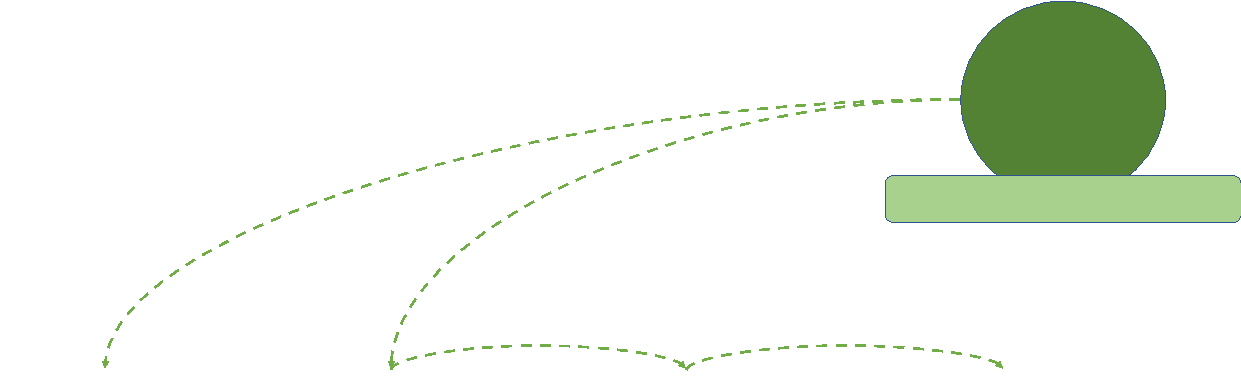 8. attēls: Stratēģiskās ilgtspējīgās attīstības ietvara izmantošana.9. attēls: FSSD četru soļu process.6.2.  Priekšlikumi par politiskajiem mērķiemParalēli izpratnei par visu izaicinājumu, ir būtiski arī saprast potenciālo paša ieguvumu no proaktīvas darbības. Tas var nebūt acīmredzams organizācijām, kas salīdzinoši vairāk par citiem veicina neilgtspēju un kas uzņemas salīdzinoši lielākus ekonomiskos riskus. Tomēr “uzņēmējdarbības ilgtspēja” nozīmē arī izpratni par to, kā attīstīsies ilgtspējas aizvien izteiktāk stimulēts tirgus, tostarp politikas pasākumi, kas nozīmē jaunas inovāciju iespējas jauniem tirgiem un tirgus daļām.Citi vērā ņemami aspekti:● Precizēt saistību starp sekām viedās specializācijas un vides jomā. Būtiska viedās specializācijas daļa ir prioritāro jomu izvēle. Ja programmas prioritātes var virzīt, lai atbalstītu, piemēram, vides stimulētus pakalpojumus un sociālās inovācijas, iespējas nodrošināt pozitīvu ietekmi uz vidi un veicināt ilgtspējīgu attīstību, protams, palielināsies.● Investīcijām mazos un vidējos uzņēmumos jāietver arī aktivitātes, kas vērstas tieši uz jauniem cilvēkiem un jaunu cilvēku piekļuvi darba tirgum.● Plāna finansēšana, lai uzņēmumu izaugsmi veicinātu ar zaļās un aprites ekonomikas palīdzību nolūkā mazināt negatīvu ietekmi uz resursu pārvaldību.● Precizēt stimulus, lai samazinātu kopējo izmantoto energoresursu daudzumu (energoefektivitāte), kas saistīts ar būtisku izaugsmi attiecīgajā reģionā.● Noteikt par prioritāti multifunkcionālu zemes izmantošanu, piemēram, atjaunojamās enerģijas iegūšanai.● Nodrošināt kultūras vides saglabāšanu, veicot zaļāku un oglekļefektīvāku ražošanu.● Precizēt transporta koridoru attīstību, lai norādītu uz videi draudzīgām transporta alternatīvām un nodrošinātu, ka negatīva ietekme uz zemes izmantošanu un ūdens vidi saglabājas minimāla.● Ņemt vērā, kā nākotnē plānots reģionālo iniciatīvu un jaunu uzņēmumu izvietojums, lai novērstu segregāciju.● Līdzekļu prioritāšu noteikšana programmā starp PO1, 2, 4 un ISO1 ietekmē arī ar vidi saistītos mērķus. Pat tad, ja programmā ir visai daudz līdzekļu, nepieciešams apsvērt, vai pietiek laika veikt visas programmā ietvertās aktivitātes. Pastāv četras jomas, kurās darbojas dažādu veidu iesaistītās puses. Iespēja radīt pozitīvu ietekmi uz vidi ir arī atkarīga no rīcības mēroga un atvēlētā laika. Vai laika ir pietiekami? Vai pietiek naudas, lai sasniegtu visu iecerēto?6.3. Priekšlikumi par īstenošanu un ietekmes uz vidi kontroliIetekmes uz vidi novērtējums ietver atskaiti par pasākumiem, kas ieplānoti būtiskas ietekmes uz vidi kontrolei un uzraudzībai, kas saistīta ar plāna vai programmas īstenošanu. Ir arī noteiktas prasības attiecībā uz ziņošanu par šiem pasākumiem lēmumā par plāna vai programmas pieņemšanu vai arī atsevišķā ar lēmumu saistītā dokumentā.Kontroli un uzraudzību var uzskatīt par daļu no vides novērtējuma procesa. Plānojot kontroli, primāri jānodrošina būtiskas ietekmes uz vidi uzraudzība. Tas, cik visaptveroša un detalizēta kontrole nepieciešama, ir atkarīgs cita starpā no tā, par cik videi postošu attiecīgais plāns vai programma tiek uzskatīta. Gadījumos, kad vides novērtēšanas procesam jāspēj veicināt minimālu ietekmi uz vidi, nepieciešamība pēc kontroles kopumā ir mazāka nekā gadījumā, ja plānu nav bijis iespējams pieņemt, lai izvairītos no ietekmes uz vidi. Taču vienmēr ir nepieciešams nodrošināt kontroli un uzraudzību pār jebkādu neparedzētu ietekmi uz vidi, ko var izraisīt plāna vai programmas īstenošana.ES finansētajās programmās ir noteiktas prasības par to īstenošanas ietekmes novērtēšanu. Novērtēšanas plāns tiek sagatavots pēc darba plāna izstrādes un izpildes. Principā lielas tā daļas tiek īstenotas atbilstoši regulējumā noteiktajām novērtēšanas prasībām.Indikatoru sistēmai būtu jābūt pēc iespējas kopīgai visām reģionālā fonda programmām, lai atvieglotu iniciatīvu kontroli un novērtēšanu, tādējādi sniedzot zināšanas par iniciatīvu rezultātiem un sekām.Lai īstenotu efektīvu kontroli un novērtēšanu, būtiski svarīga ir koordinēšana. Bet tas nozīmē arī, ka politiskajos procesos nepieciešams veikt mērķu pretrunu analīzes. Viena lieta ir politisku mērķu apstiprināšana, bet papildus nepieciešams pieņemt politiskus lēmumus par to, kā šos mērķus sasniegt un kā tos varētu savstarpēji izsvērt. Tā vietā, lai izliktos, ka konfliktu nav, tos nepieciešams precizēt, un tad starp dažādiem pasākumiem un dažādiem mērķiem var veikt reālas izvēles.Lai veiksmīgi novērstu mērķu pretrunas, nepieciešama strukturēta darba metode, lai varētu noteikt mērķu pretrunas. Svarīgi ir arī izšķirt, kas patiešām ir mērķu pretrunas un kas ir pretrunas starp mērķu sasniegšanas metodēm. Patiesas pretrunas starp mērķiem ir tad, ja uz mērķiem nav iespējams virzīties, paaugstinot efektivitāti vai uzlabojot tehnoloģiju, bet starp dažādiem mērķiem ir nepieciešams veikt politiskus darījumus un noteikt politiskas prioritātes.Mēs gribētu sniegt šādus priekšlikumus:• Cik iespējams, balstīt programmu uz metodēm un rīkiem, kas izstrādāti saskaņā ar Stratēģiskās ilgtspējīgās attīstības ietvaru• Nodrošināt, ka pieteikšanās procesā tiek aprakstītas projekta sekas uz vidi un klimatu vai tas, kā organizācija iecerējusi strādāt ar Darba kārtību 2030 un citiem vides un ilgtspējas mērķiem. Šī analīze jāiekļauj arī kā acīmredzama gala ziņojuma daļa.• Novērtēšanas kritēriji un kontroles mehānismi jāizstrādā tā, lai nodrošinātu iniciatīvu mijiedarbību ar apakšreģionu mērķiem vides, klimata un enerģētikas, kā arī labas sabiedrības veselības un dzīves kvalitātes jomā.• Izstrādāt rādītājus, par kuriem projektu ietvaros jāsniedz ziņojums, norādot uz veikto darbību rezultātā samazinātu CO2 daudzumu. Rādītājiem ir jābūt salīdzināmiem starp reģioniem.• Reversīvās ietekmes kontrole energoefektivitātes un mobilitātes risinājumiem.• Jebkādos pasākumos, kas saistīti ar programmu, jāapraksta senās un kultūras relikvijas, kā arī cits kultūras mantojums un tas, kādi pasākumi jāveic, lai nodrošinātu pretdarbību tiem un videi kopumā.• Sistemātiski strādāt ar strukturētiem procesiem, lai savlaicīgi identificētu mērķu pretrunas, kas varētu rasties dažādos programmas ietvaros apstiprinātajos projektos.6.4. Priekšlikumi par projektu finansējuma piešķiršanas procesuMūsu analīzē saistībā ar Stratēģisko vides novērtējumu, pamatojoties uz aprakstītajām neskaidrībām, bija nepieciešams ieteikt noteiktas ar programmas īstenošanu saistītas struktūras. Saistība ar novērtēšanu un kontroli ir aprakstīta iepriekš. Daži komentāri ir nepieciešami par pašu finansējuma izziņošanas, pieteikumu apstrādes un projektu uzsākšanas procesu. Iespējams, visbūtiskākais sākotnēji minamais aspekts ir skaidra un caurskatāma procesa nodrošināšana, pamatojot, kādēļ daži projekti ir saņēmuši finansējumu, bet citi nē.

Projekts vienmēr ir skatāms kontekstā, un piešķirtā finansējuma augstākais mērķis ir radīt (labas) pārmaiņas sabiedrībā. Pastāv tendences, ka jūs kā iestāde esat pārliecinājusies, kas projekti ir atbilstoši un tiek pienācīgi īstenoti. Bet kas ir atbilstošs projekts? Kā jūs (projekta īpašnieks) aprakstāt savu lomu plašākā kontekstā, t.i., kādēļ "jūs" (pretendents) to darāt? Un kā jūs nodrošināt, ka ieguvums, par ko stāstāt, patiešām būs (vai ir vizualizēts process)?Projekts ietver virkni darbību, kas ir izmantojamas dažādu aktivitāšu izstrādei. Projektiem bieži ir skaidra saistība ar rādītājiem, kas parasti ir “orientēti uz rezultātu”, t.i., saistīti ar to sasniegšanu projekta ietvaros. Galu galā svarīgi ir tas, kāda ir projekta ietekme ārpus projekta perioda un kāda pozitīva ilgtermiņa ietekme uz apkārtējo vidi tiek nodrošināta vai kādu ir paredzēts nodrošināt. Bet kā jūs to panākat? Tas bieži vien tiek formulēts vārdos, bet ne projektu "darbībā". Zemāk dotais 8. attēls ilustrē soļus no pieteikuma līdz ietekmei.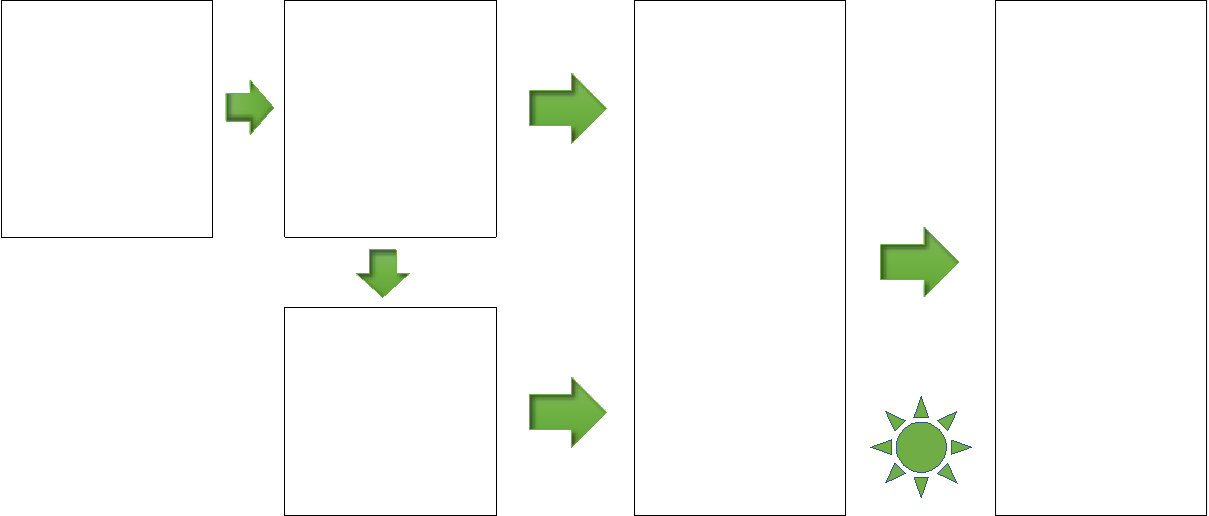 8. attēls: Dažādi elementi no projekta sākuma līdz sabiedrības labumam.Kā finansējuma piešķīrēja iestāde jūs parasti esat visieinteresētākā ilgtermiņa ietekmes nodrošināšanā, t.i., (labās) sabiedrības pārmaiņās – “zaļās saules” process. Ir cerība, ka būs arī, kā mēs to dēvējam, neakadēmiska ietekme, t.i., ietekme uz sabiedrību, nevis akadēmiskām disertācijām. Tā vietā, lai vienkārši minētu individuālus mērķus (ietekmi), jūs varat analizēt, kā tos sasniegt. Un kam tas būtu jāveicina (grupas kompetence, attiecības ar citiem iesaistītajiem, tīkliem utt.), kā ilustrēts zemāk dotajā attēlā. Šajā attēlā neakadēmisko ietekmi esam sadalījuši trīs grupās: produkti un pakalpojumi, noteikumi / pārvaldība un loģika / pārliecība. Piemēram, iespējams, ka tiks izstrādāta pielietojama saules baterija, un mērķis ir pārbaudīt jaunu tehnoloģiju. Protams, tas ir nepieciešams un svarīgi, bet, lai šo saules bateriju varētu izmantot, piemēram, reģionā esošajās ēkās, iespējams, vajadzēs pielāgot būvniecības noteikumus. Tādējādi, iespējams, jums jānodrošina arī citi tehnoloģijas aspekti, lai šo tehnoloģiju nostiprinātu. Turklāt cilvēki var nedomāt, ka tas ir kaut kas labs un to nepirkt – ir jāmainās attieksmei un uztverei. Tas ir tikai piemērs iespējamai attēla interpretācijai. Doma ir tāda, ka ir jābūt iespējai to aprakstīt pieteikumā, kā arī aktivitātēs (rīcībā) un budžetā.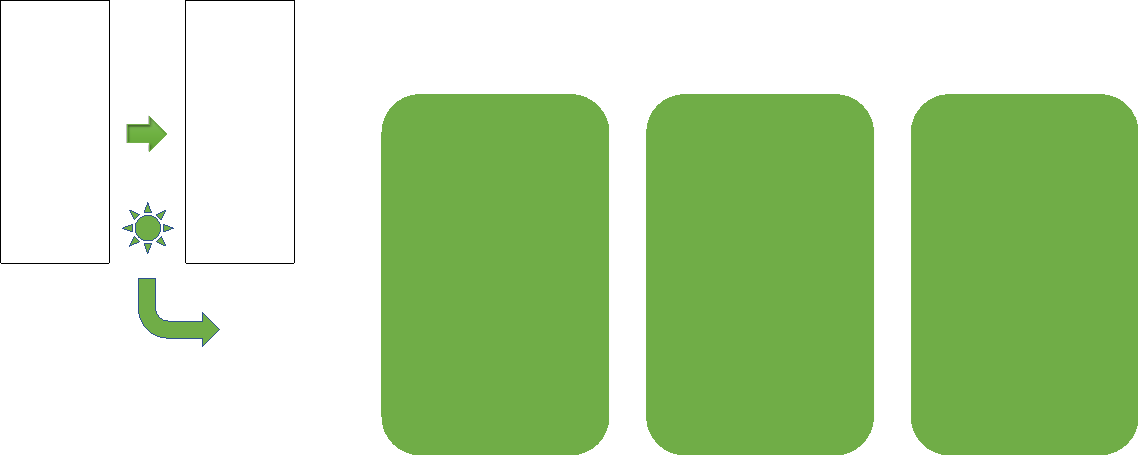 9. attēls: Projektu neakadēmiskā ietekme (teksts kreisajā pusē ir sīkā drukā, bet skatiet iepriekšējo attēlu).Bet vēl viens svarīgs aspekts, kas jānodrošina, ir tas, ko mēs saucam par "akadēmisku ietekmi", t.i., kā veicināt nepārtrauktu kompetences attīstību. Izpētes un inovāciju darbam ir jānodrošina arī jauni nākotnes projekti, kas nozīmē, ka jāstiprina arī vide, kurā īstenot projektu. Ja Centrālais Baltijas jūras reģions tiks stiprināts ilgtermiņā, svarīgas ir kompetenci attīstoši dalībnieki, piemēram, universitātes un koledžas. Turklāt ir svarīgi, ka šie dalībnieki darbības laikā tiek stiprināti paralēli jaunu zināšanu un prasmju attīstībai, kas sabiedrībai sniegs labumu ilgtermiņā. Tas ilustrēts zemāk redzamajā attēlā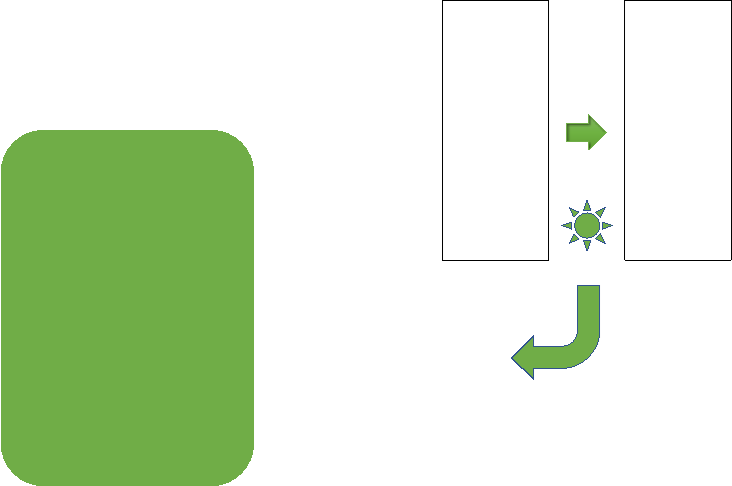 10. attēls: Projekta īstenošanas atgriezeniskā saite, lai stiprinātu akadēmiskās struktūras (teksts labajā pusē ir sīkā drukā, bet skatiet iepriekšējo attēlu).Iepriekšminētā diskusija ir pamats ieteikumam attiecībā uz pieteikšanās procesu un ar tiem saistītajiem kritērijiem – iespējamie aspekti un kritēriji, ko iekļaut projektu pieteikumos, lai paaugstinātu pozitīvu rezultātu varbūtību un tiktu sasniegti vides jomā noteiktie mērķi. No pieteikumiem jābūt redzamam, ka jūs esat praktiski informēts par vidi ietekmējošu procesu, nevis tikai teorētiski norādāt, ka cerat to sasniegt.Zemāk redzamajā attēlā sniegts vispārējs attēlojums tam, ko var sasaistīt ar darbu, īstenojot programmas ietvaros plānotos nākotnes ieguldījumus un projektus.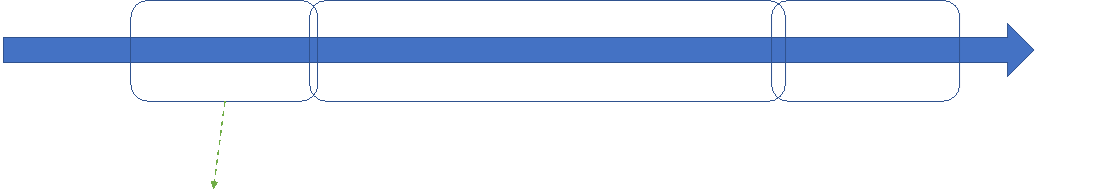 11. attēls: Vērā ņemamie aspekti saistībā ar programmas īstenošanu un projektu piešķiršanas procesu.Attēlā ilustrēti elementi, kas var noderēt cerētās ietekmes uz vidi nodrošināšanai. Pieteikšanās procesā nodrošiniet tālāk norādīto- Norādēm jābūt skaidrām, tostarp jāpadara redzama ietekme uz vidi, tas, ka ir iesaistīti atbilstoši  projektu pieteicēji un ka ir konstatēti pastāvošie riski- Novērtēšanas kritērijos vienmēr jāietver ietekme uz vidi, apraksts par to, kā tie būtu jānovērtē, un pozitīvi rezultāti ir jāizplata. Tāpat jāprecizē, ka šīm aktivitātēm ir paredzēts budžets.- Tas ir svarīgi arī, veicot apkārtnes analīzi – ja vēlaties, varat to saukt par kaut ko ultramodernu, bet ir svarīgi, lai personas, kurām paredzēts veikt darbu, ir kompetentas un sadarbojas ar darbam piemērotiem izpildītājiem, lai sasniegtu vides jomā noteiktos mērķus.Ja projektam ir piešķirts finansējums, šajā piemērā esam precizējuši trīs aspektus, kas būtu jānodrošina:- Kontrole – aprakstīta 6.2. nodaļā.- Izplatīšana projekta periodā citiem (komunikāciju plānā noteiktajiem) iesaistītajiem dalībniekiem, lai projekta pozitīvo ietekmi varētu izmantot plašākā kontekstā.- Dokumenti par projektā radītajām vērtībām – tas ietver attiecības. Zināšanu apkopošana tā, lai tās varētu izmantot citi – ne tikai ziņojumā. Piemēram, izstrādātās metodes var izmantot arī citos kontekstos, ne tikai pašreizējā projektā paredzētajā.Visbeidzot, tas ir reāla labuma radīšanas process, t.i., ilgtspējīgs ilgtermiņa sabiedriskais labums. Pretendentam jābūt spējīgam projekta sākumā prezentēt ideju, kas saistīta ar iepriekšējā attēla labajā pusē norādītajiem jautājumiem. Tas attiecas, teiksim, uz iepriekšminēto piemēru ar saules baterijām. Tikai tas vien, ka jums ir noteikta persona, nenozīmē, ka šī persona uz sava rēķina veiks visas ilgtermiņa sabiedriskajam labumam nepieciešamās darbības. Aprakstiet, kā un kam kas būtu jādara konkrētas ietekmes uz vidi sasniegšanai un kad.Ņemot vērā ar šo stratēģisko vides novērtējumu saistītās neskaidrības, kas izpaužas kā neskaidrības attiecībā uz investīcijām utt., uzskatām, ka ir vietā ieteikt pārskatīt pieteikšanās procesu, lai līdz minimumam samazinātu ar negatīvu ietekmi uz vidi saistītos riskus un lai paaugstinātos varbūtība saistībā ar pozitīvu ietekmi uz vidi.Finsansējumam apstiprinātos projektus ar līdzīgām tēmām, ģeogrāfiju vai mērķa grupām programmas laikā var sasaistīt nolūkā nodrošināt pievienoto vērtību. Projekti no dažādiem fondiem, kas apmainās zināšanām, metodēm un pieredzē, veic kopīgas aktivitātes par labu kopīgām mērķa grupām, var uzlabot kopējo labumu.ATSAUCESES direktīva 2001/42/EK – https://ec.europa.eu/environment/eia/sea-legalcontext.htmANO Pārskats par ilgtspējīgu attīstību – https://www.un.org/sustainabledevelopment/progress-report/ANO Ilgtspējīgas attīstības mērķu indekss – https://www.sdgindex.org/reports/sustainable-development-report-2020/ES Ilgtspējīgās attīstības stratēģija – https://ec.europa.eu/environment/sustainable- development/strategy/index_en.htmES Stratēģija Baltijas jūras reģionam – https://www.balticsea-region-strategy.euHELCOM un Baltijas jūras rīcības plāns – https://helcom.fi/baltic-sea-action-plan/HELCOM Baltijas jūras vides aizsardzības komisijā – https://portal.helcom.fi/meetings/HELCOM%2042-2021-746/MeetingDocuments/4-3%20Draft%20updated%20Baltic%20Sea%20Action%20Plan.pdfInterreg Centrālā Baltijas jūras reģiona programmas ierosinājums – “JPC_4_Annex_3_OP_draft_201104”Eiropas vides stāvoklis un perspektīvas 2015 – https://www.eea.europa.eu/soer/2015/countriesZviedrijai: Valdības paziņojums 2003/04:129, ”Zviedrijas ilgtspējīgās attīstības stratēģija”“Centrālā Baltijas jūras reģiona analīze, Centrālā Baltijas jūras reģiona programma 2021.–2027. gadam, 4. projekts”, Peivi Kukonena [Päivi Kukkonen], Ilari Alametss [Ülari Alamets] (2020)“Fördjupad utvärdering av miljömålen 2019”, Zviedrijas Vides aizsardzības pārvalde“Ietekmes izvērtēšana Interreg Centrālā Baltijas jūras reģiona programmai” (gala ziņojums, 2019. gada 14. augusts), Safege, MDI, KontigoBaltijas jūras stāvoklis – Otrais HELCOM holistiskais novērtējums 2011–2016EK, Vide, 2020. https://ec.europa.eu/environment/eia/sea-legalcontext.htm ES Bioloģiskās daudzveidības stratēģija 2030, https://ec.europa.eu/environment/strategy/biodiversity-strategy-2030_sv Broman & Robèrt “A Framework for strategic sustainable development”, Journal of Cleaner Production 140 (2017) 17-31KONSULTĀCIJAS PAR IETEKMI UZ VIDIASVN tvēruma definēšanaPabeigtsBProgrammas ietekmes izvērtēšana, vides ziņojuma sagatavošanaPabeigtsCKonsultācijas par vides ziņojumuPabeigtsDSVN ziņojuma rakstīšanaPabeigtsEĪstenošana2021. gada 3. ceturksnisPolitiskais mērķisKonkrētais mērķisKonkrētais mērķisKonkrētais mērķisKonkrētais mērķisKonkrētais mērķisKonkrētais mērķisKonkrētais mērķisKonkrētais mērķisKonkrētais mērķisKonkrētais mērķisPO1 – Uzņēmējdarbība un tirgi1:3 MVU izaugsmes un konkurētspējas uzlabošana, tostarp veicot produktīvas investīcijasPO2 – Vide2:6 Pārejas uz aprites ekonomiku veicināšanaPO2 – Vide2:7 Dabas aizsardzības, bioloģiskās daudzveidības un zaļās infrastruktūras veicināšana, sevišķi pilsētvidē, un piesārņojuma samazināšanaPO2 – Vide2:8 Ilgtspējīgas multimodālas pilsētas mobilitātes veicināšanaPO4 – Darba tirgi4:1 Nodarbinātības pieejamības uzlabošana visiem darba meklētājiem, sevišķi jauniešiem, ilgstošiem bezdarbniekiem un neaktīviem cilvēkiem, veicinot pašnodarbinātību un sociālo ekonomikuPubliskie pakalpojumi un risinājumi (ISO)Valsts iestāžu, sevišķi to, kurām uzdots pārvaldīt konkrētu teritoriju, un ieinteresēto pušu institucionālās kapacitātes uzlabošanaPozitīva ietekme Negatīvas ietekmes risksNegatīva ietekmeGrūti spriest/nav ietekmesPozitīva ietekme Negatīvas ietekmes risksNegatīva ietekmeGrūti spriest/nav ietekmesPozitīva ietekme Negatīvas ietekmes risksNegatīva ietekmeGrūti spriest/nav ietekmesPozitīva ietekme Negatīvas ietekmes risksNegatīva ietekmeGrūti spriest/nav ietekmesPozitīva ietekme Negatīvas ietekmes risksNegatīva ietekmeGrūti spriest/nav ietekmesPozitīva ietekme Negatīvas ietekmes risksNegatīva ietekmeGrūti spriest/nav ietekmesPozitīva ietekme Negatīvas ietekmes risksNegatīva ietekmeGrūti spriest/nav ietekmesPozitīva ietekme Negatīvas ietekmes risksNegatīva ietekmeGrūti spriest/nav ietekmesPozitīva ietekme Negatīvas ietekmes risksNegatīva ietekmeGrūti spriest/nav ietekmesPozitīva ietekme Negatīvas ietekmes risksNegatīva ietekmeGrūti spriest/nav ietekmesPozitīva ietekme Negatīvas ietekmes risksNegatīva ietekmeGrūti spriest/nav ietekmesA. SVN tvēruma definēšanaIdentificēt ģeogrāfisko teritoriju, laika grafiku un būtiskus vides mērķusIdentificēt citus būtiskus ES plānus un programmas, kā arī norādīt to saistību ar programmuIdentificēt saprātīgas programmas alternatīvasKonsultēties ar kompetentām iestādēm par SVN tvērumu B. Programmas ietekmes izvērtēšana, vides ziņojuma sagatavošanaApkopot pamata datus, ieskaitot datus par iespējamām nākotnes tendencēmIdentificēt nozīmīgas vides un ilgtspējas problēmas, kas tiks risinātas ar programmas palīdzībuPrognozēt programmas ietekmiIzvērtēt programmas ietekmiIerosināt indikatorus un pasākumus, lai novērstu, samazinātu vai kompensētu nelabvēlīgu ietekmi uz vidiIekļaut vides ziņojumā līdz šim sasniegtos SVN rezultātusC. Konsultācijas par vides ziņojumuSabiedrības un kompetento iestāžu iesaisteVides ziņojumam jābūt visiem pieejamam, lai konsultētos ar sabiedrību un par vidi atbildīgajām iestādēm.D. SVN ziņojuma sagatavošanaPirms programmas pieņemšanas ir jāizskata ziņojums par ietekmi uz vidi un konsultāciju rezultātiem.Galīgajā SVN ziņojumā būs norādīti izskatīto novērtējuma procesu rezultāti, pabeidzot programmuE. ĪstenošanaLai pēc iespējas laicīgāk noteiktu jebkādu nelabvēlīgu ietekmi, nepieciešams nodrošināt, ka tiek uzraudzīta nozīmīga ietekme uz vidiKad programma ir pabeigta un vides ziņojums ir iekļauts programmā, tiek informētas par vidi atbildīgās iestādes un sabiedrība, kā arī tām tiek nodrošināta pieeja attiecīgajai informācijai.Politikas mērķi / Interreg konkrētais mērķisKonkrētie mērķiIerosinātā finanšu resursu daļa1. Uzņēmējdarbība un tirgi1:3 Veicināt ilgtspējīgu MVU izaugsmi un konkurētspēju un darbvietu radīšanu, tostarp ar produktīvām investīcijām(a) lielāks eksporta apjoms (b) plašāks mērogs30%2. Vide2:6 Veicināt pāreju uz aprites un resursu ziņā efektīvu ekonomiku40%2. Vide2:7 Uzlabot dabas, bioloģiskās daudzveidības un zaļās infrastruktūras, tostarp pilsētvides teritorijās, aizsardzību un saglabāšanu un samazināt visu veidu piesārņojumu 40%2. Vide2:8 Veicināt ilgtspējīgu multimodālu mobilitāti pilsētvidē kā daļu no pārejas uz bezoglekļa ekonomiku neto izteiksmē40%4. Darba tirgi4:1 Uzlabot darba tirgu efektivitāti un iekļaujošo raksturu un piekļuvi kvalitatīvām darbvietām ar sociālās infrastruktūras un sociālās ekonomikas veicināšanas starpniecību20%Publiskie pakalpojumi un risinājumi (ISO)Stiprināt publisko iestāžu – īpaši to, kam uzticēts pārvaldīt konkrētu teritoriju, - un ieinteresēto personu institucionālās spējas10%Saistība ar struktūrfondu programmām:Saistība ar citām programmām:Eiropas Reģionālās attīstības fondiTaisnīgas pārkārtošanās fondsEiropas Sociālais fonds PlusInterreg Baltijas jūras reģionsInterreg Botnia-AtlanticaInterreg NordURBACTZiemeļu perifērija un ArktikaESPONINTERACTInterreg EuropeKopējā lauksaimniecības politikaHorizon Europe – ES izpētes un inovāciju pamatprogramma.Eiropas infrastruktūras savienošanas instruments – Programma savienos Eiropas infrastruktūru, veicinot ieguldījumus infrastruktūrā, lai aizpildītu trūkstošos posmus.COSME – Programma stiprinās mazo un vidējo uzņēmumu konkurētspējuErasmus + programma veicinās starptautisko sadarbību izglītības, jauniešu un sporta jautājumosLIFE – Programma ir ES finanšu instruments vides un klimata jautājumu risināšanai.EASI – Programma sniegs atbalstu nodarbinātībai, sociālajai politikai un darba tirgus mobilitātei ES robežās.COST – (Eiropas sadarbība zinātnes un tehnoloģiju jomā) ir sadarbības tīklu zinātnes un tehnoloģijas jomā finansēšanas organizācija.Natura 2000 tīklsPolitikas mērķi (PO) /Interreg konkrētais mērķis (ISO)Konkrētie mērķi (SO)Galvenais ieguldījums saistītajos mērķosAr SO saistītais vides risks/konfliktsPO11:3 Veicināt ilgtspējīgu MVU izaugsmi un konkurētspēju un darbvietu radīšanu, tostarp ar produktīvām investīcijām(a) lielāks eksporta apjoms (b) plašāks mērogsSDG 3, 8, 10ESSBJR 3Transporta un ražošanas izraisīts paaugstināta CO2 emisiju daudzuma risks.“Pilsētu izplešanās” risks, attīstoties industriālajiem parkiem.Paaugstināta enerģijas patēriņa risks.PO22:6 Veicināt pāreju uz aprites un resursu ziņā efektīvu ekonomikuSDG 12EUSDS 1, 2, 3, 4ESSBJR 3BSAP 3 EUBSES Ūdens direktīvaRisks saistībā ar tādu produktu ražošanu, kas tiek izgatavoti no atkārtoti izmantojamiem materiāliem, piemēram, uz plastmasas un naftas bāzes, vai citām atkritumu plūsmām, kas drīzāk būtu likvidējamas.PO22:7 Uzlabot dabas, bioloģiskās daudzveidības un zaļās infrastruktūras, tostarp pilsētvides teritorijās, aizsardzību un saglabāšanu un samazināt visu veidu piesārņojumuSDG 6, 9, 11, 15EUSDS 3ESSBJR 1BSAP 1, 2, 3, 4 EUBSES Ūdens direktīvaRisks saistībā ar to, ka mērķis ir pretrunā, piemēram, ar klimata pārmaiņu mazināšanu.PO22:8 Veicināt ilgtspējīgu multimodālu mobilitāti pilsētvidē kā daļu no pārejas uz bezoglekļa ekonomiku neto izteiksmēSDG 9, 11, 13EUSDS 1, 4 EUBSJa risinājumi netiek īstenoti operatīvi, pastāv risks pieņemt tādus infrastruktūras risinājumus, ko ilgu laiku nav iespējams mainīt.PO44:1 Uzlabot darba tirgu efektivitāti un iekļaujošo raksturu un piekļuvi kvalitatīvām darbvietām ar sociālās infrastruktūras un sociālās ekonomikas veicināšanas starpniecībuSDG 1, 3, 8, 11Risks nenodrošināt atbalstu lauku teritorijām, radot segregāciju.EUSDS 2ESSBJR 3Paaugstināta labklājība var novest pie paaugstināta patēriņa, kā rezultātā pastiprinās ietekme uz vidi.ISOStiprināt publisko iestāžu – īpaši to, kam uzticēts pārvaldīt konkrētu teritoriju, - un ieinteresēto personu institucionālās spējasSDG 4, 5, 10, 16ESSBJR 2Ilgstošs process, risks, ka “akadēmiskā ietekme” būs lielāka nekā spēju veidošana.1NAV 
NABADZĪBAS2NAV BADA 
3LABA VESELĪBA UN LABKLĀJĪBA4KVALITATĪVA 
IZGLĪTĪBA5DZIMUMU VIENLĪDZĪBA6TĪRS ŪDENS UN SANITĀRIJA7PIEEJAMA UN 
TĪRA ENERĢIJA8PIEKLĀJĪGS DARBS UN EKONOMIKAS IZAUGSME9RŪPNIECĪBA, INOVĀCIJAS UN INFRASTRUKTŪRA10MAZINĀTA NEVIENLĪDZĪBA11ILGTSPĒJĪGAS PILSĒTAS UN KOPIENAS12ATBILDĪGS PATĒRIŅŠ UN RAŽOŠANA13RĪCĪBA KLIMATA JOMĀ14DZĪVE ZEM 
ŪDENS15DZĪVE UZ ZEMES16MIERS, TAISNĪGUMS 
UN SPĒCĪGAS IESTĀDES17PARTNERĪBA MĒRĶU SASNIEGŠANAI1NAV 
NABADZĪBAS2NAV BADA3LABA VESELĪBA UN LABKLĀJĪBA4KVALITATĪVA IZGLĪTĪBA5DZIMUMU VIENLĪDZĪBA6TĪRS ŪDENS UN SANITĀRIJA7PIEEJAMA UN 
TĪRA ENERĢIJA8PIEKLĀJĪGS DARBS UN EKONOMIKAS IZAUGSME9RŪPNIECĪBA, INOVĀCIJAS UN INFRASTRUKTŪRA10MAZINĀTA NEVIENLĪDZĪBA11ILGTSPĒJĪGAS PILSĒTAS UN KOPIENAS12ATBILDĪGS PATĒRIŅŠ UN RAŽOŠANA13RĪCĪBA KLIMATA JOMĀ14DZĪVE ZEM 
ŪDENS15DZĪVE UZ ZEMES16MIERS, TAISNĪGUMS UN SPĒCĪGAS IESTĀDES17PARTNERĪBA MĒRĶU SASNIEGŠANAI1NAV NABADZĪBAS2NAV BADA3LABA VESELĪBA UN LABKLĀJĪBA4KVALITATĪVA IZGLĪTĪBA5DZIMUMU VIENLĪDZĪBA6TĪRS ŪDENS UN SANITĀRIJA7PIEEJAMA UN TĪRA ENERĢIJA8PIEKLĀJĪGS DARBS UN EKONOMIKAS IZAUGSME9RŪPNIECĪBA, INOVĀCIJAS UN INFRASTRUKTŪRA10MAZINĀTA NEVIENLĪDZĪBA11ILGTSPĒJĪGAS PILSĒTAS UN KOPIENAS12ATBILDĪGS PATĒRIŅŠ UN RAŽOŠANA13RĪCĪBA KLIMATA JOMĀ14DZĪVE ZEM ŪDENS15DZĪVE UZ ZEMES16MIERS, TAISNĪGUMS UN SPĒCĪGAS IESTĀDES17PARTNERĪBA MĒRĶU SASNIEGŠANAI1NAV 
NABADZĪBAS2NAV BADA3LABA VESELĪBA UN LABKLĀJĪBA4KVALITATĪVA IZGLĪTĪBA5DZIMUMU VIENLĪDZĪBA6TĪRS ŪDENS UN SANITĀRIJA7PIEEJAMA UN 
TĪRA ENERĢIJA8PIEKLĀJĪGS DARBS UN EKONOMIKAS IZAUGSME9RŪPNIECĪBA, INOVĀCIJAS UN INFRASTRUKTŪRA10NAV NABADZĪBAS11ILGTSPĒJĪGAS PILSĒTAS UN KOPIENAS12ATBILDĪGS PATĒRIŅŠ UN RAŽOŠANA13RĪCĪBA KLIMATA JOMĀ14DZĪVE ZEM 
ŪDENS15DZĪVE UZ ZEMES16MIERS, TAISNĪGUMS UN SPĒCĪGAS IESTĀDES17PARTNERĪBA MĒRĶU SASNIEGŠANAI1NAV NABADZĪBAS2NAV BADA3LABA VESELĪBA UN LABKLĀJĪBA4KVALITATĪVA IZGLĪTĪBA5DZIMUMU VIENLĪDZĪBA6TĪRS ŪDENS UN SANITĀRIJA7PIEEJAMA UN TĪRA ENERĢIJA8PIEKLĀJĪGS DARBS UN EKONOMIKAS IZAUGSME9RŪPNIECĪBA, INOVĀCIJAS UN INFRASTRUKTŪRA10NAV NABADZĪBAS11ILGTSPĒJĪGAS PILSĒTAS UN KOPIENAS12ATBILDĪGS PATĒRIŅŠ UN RAŽOŠANA13RĪCĪBA KLIMATA JOMĀ14DZĪVE ZEM ŪDENS15DZĪVE UZ ZEMES16MIERS, TAISNĪGUMS UN SPĒCĪGAS IESTĀDES17PARTNERĪBA MĒRĶU SASNIEGŠANAI1NAV 
NABADZĪBAS2NAV BADA3LABA VESELĪBA UN LABKLĀJĪBA4KVALITATĪVA 
IZGLĪTĪBA5DZIMUMU VIENLĪDZĪBA6TĪRS ŪDENS UN SANITĀRIJA7PIEEJAMA UN 
TĪRA ENERĢIJA8PIEKLĀJĪGS DARBS UN EKONOMIKAS IZAUGSME9RŪPNIECĪBA, INOVĀCIJAS UN INFRASTRUKTŪRA10NAV NABADZĪBAS11ILGTSPĒJĪGAS PILSĒTAS UN KOPIENAS12ATBILDĪGS PATĒRIŅŠ UN RAŽOŠANA13RĪCĪBA KLIMATA JOMĀ14DZĪVE ZEM 
ŪDENS15DZĪVE UZ ZEMES16MIERS, TAISNĪGUMS UN SPĒCĪGAS IESTĀDES17PARTNERĪBA MĒRĶU SASNIEGŠANAI1NAV 
NABADZĪBAS2NAV BADA3LABA VESELĪBA UN LABKLĀJĪBA4KVALITATĪVA IZGLĪTĪBA5DZIMUMU VIENLĪDZĪBA6TĪRS ŪDENS UN SANITĀRIJA7PIEEJAMA UN TĪRA ENERĢIJA8PIEKLĀJĪGS DARBS UN EKONOMIKAS IZAUGSME9RŪPNIECĪBA, INOVĀCIJAS UN INFRASTRUKTŪRA10NAV NABADZĪBAS11ILGTSPĒJĪGAS PILSĒTAS UN KOPIENAS12ATBILDĪGS PATĒRIŅŠ UN RAŽOŠANA13RĪCĪBA KLIMATA JOMĀ14DZĪVE ZEM ŪDENS15DZĪVE UZ ZEMES16MIERS, TAISNĪGUMS UN SPĒCĪGAS IESTĀDES17PARTNERĪBA MĒRĶU SASNIEGŠANAILATVIJALATVIJAPolitiskais mērķisKonkrētais mērķisKonkrētais mērķisKonkrētais mērķisKonkrētais mērķisKonkrētais mērķisKonkrētais mērķisKonkrētais mērķisKonkrētais mērķisKonkrētais mērķisKonkrētais mērķisPO1 – Uzņēmējdarbība un tirgi1:3 Veicināt ilgtspējīgu MVU izaugsmi un konkurētspēju un darbvietu radīšanu, tostarp ar produktīvām investīcijāmPO2 – Vide2:6 Veicināt pāreju uz aprites un resursu ziņā efektīvu ekonomikuPO2 – Vide2:7 Uzlabot dabas, bioloģiskās daudzveidības un zaļās infrastruktūras, tostarp pilsētvides teritorijās, aizsardzību un saglabāšanu un samazināt visu veidu piesārņojumuPO2 – Vide2:8 Veicināt ilgtspējīgu multimodālu mobilitāti pilsētvidē kā daļu no pārejas uz bezoglekļa ekonomiku neto izteiksmēPO4 – Darba tirgi4:1 Uzlabot darba tirgu efektivitāti un iekļaujošo raksturu un piekļuvi kvalitatīvām darbvietām ar sociālās infrastruktūras un sociālās ekonomikas veicināšanas starpniecībuPubliskie pakalpojumi un risinājumi(ISO)Stiprināt publisko iestāžu – īpaši to, kam uzticēts pārvaldīt konkrētu teritoriju, - un ieinteresēto personu institucionālās spējasPozitīva ietekme Negatīvas ietekmes risksNegatīva ietekmeGrūti spriest/nav ietekmesPozitīva ietekme Negatīvas ietekmes risksNegatīva ietekmeGrūti spriest/nav ietekmesPozitīva ietekme Negatīvas ietekmes risksNegatīva ietekmeGrūti spriest/nav ietekmesPozitīva ietekme Negatīvas ietekmes risksNegatīva ietekmeGrūti spriest/nav ietekmesPozitīva ietekme Negatīvas ietekmes risksNegatīva ietekmeGrūti spriest/nav ietekmesPozitīva ietekme Negatīvas ietekmes risksNegatīva ietekmeGrūti spriest/nav ietekmesPozitīva ietekme Negatīvas ietekmes risksNegatīva ietekmeGrūti spriest/nav ietekmesPozitīva ietekme Negatīvas ietekmes risksNegatīva ietekmeGrūti spriest/nav ietekmesPozitīva ietekme Negatīvas ietekmes risksNegatīva ietekmeGrūti spriest/nav ietekmesPozitīva ietekme Negatīvas ietekmes risksNegatīva ietekmeGrūti spriest/nav ietekmesPozitīva ietekme Negatīvas ietekmes risksNegatīva ietekmeGrūti spriest/nav ietekmesKlimata pārmaiņasKlimata pārmaiņasKlimata pārmaiņasKlimata pārmaiņasKlimata pārmaiņasKlimata pārmaiņasKlimata pārmaiņasKlimata pārmaiņasKlimata pārmaiņasEkosistēmas (tostarp flora, fauna, bioloģiskā daudzveidība unekosistēmu pakalpojumi)Ekosistēmas (tostarp flora, fauna, bioloģiskā daudzveidība unekosistēmu pakalpojumi)Ekosistēmas (tostarp flora, fauna, bioloģiskā daudzveidība unekosistēmu pakalpojumi)Ekosistēmas (tostarp flora, fauna, bioloģiskā daudzveidība unekosistēmu pakalpojumi)Ekosistēmas (tostarp flora, fauna, bioloģiskā daudzveidība unekosistēmu pakalpojumi)Ekosistēmas (tostarp flora, fauna, bioloģiskā daudzveidība unekosistēmu pakalpojumi)Ekosistēmas (tostarp flora, fauna, bioloģiskā daudzveidība unekosistēmu pakalpojumi)Ekosistēmas (tostarp flora, fauna, bioloģiskā daudzveidība unekosistēmu pakalpojumi)Ekosistēmas (tostarp flora, fauna, bioloģiskā daudzveidība unekosistēmu pakalpojumi)Augsnes un zemes izmantošanaAugsnes un zemes izmantošanaAugsnes un zemes izmantošanaAugsnes un zemes izmantošanaAugsnes un zemes izmantošanaAugsnes un zemes izmantošanaAugsnes un zemes izmantošanaAugsnes un zemes izmantošanaAugsnes un zemes izmantošanaJūras vide (tostarp jūras un saldūdens sistēma)Jūras vide (tostarp jūras un saldūdens sistēma)Jūras vide (tostarp jūras un saldūdens sistēma)Jūras vide (tostarp jūras un saldūdens sistēma)Jūras vide (tostarp jūras un saldūdens sistēma)Jūras vide (tostarp jūras un saldūdens sistēma)Jūras vide (tostarp jūras un saldūdens sistēma)Jūras vide (tostarp jūras un saldūdens sistēma)Jūras vide (tostarp jūras un saldūdens sistēma)Piesārņojums un atkritumi(tostarp ķīmiskas vielas)Piesārņojums un atkritumi(tostarp ķīmiskas vielas)Piesārņojums un atkritumi(tostarp ķīmiskas vielas)Piesārņojums un atkritumi(tostarp ķīmiskas vielas)Piesārņojums un atkritumi(tostarp ķīmiskas vielas)Piesārņojums un atkritumi(tostarp ķīmiskas vielas)Piesārņojums un atkritumi(tostarp ķīmiskas vielas)Piesārņojums un atkritumi(tostarp ķīmiskas vielas)Piesārņojums un atkritumi(tostarp ķīmiskas vielas)Resursu efektīva izmantošanaResursu efektīva izmantošanaResursu efektīva izmantošanaResursu efektīva izmantošanaResursu efektīva izmantošanaResursu efektīva izmantošanaResursu efektīva izmantošanaResursu efektīva izmantošanaIedzīvotāji un veselība(tostarp sociālā iekļautība)Iedzīvotāji un veselība(tostarp sociālā iekļautība)Iedzīvotāji un veselība(tostarp sociālā iekļautība)Iedzīvotāji un veselība(tostarp sociālā iekļautība)Iedzīvotāji un veselība(tostarp sociālā iekļautība)Iedzīvotāji un veselība(tostarp sociālā iekļautība)Iedzīvotāji un veselība(tostarp sociālā iekļautība)Iedzīvotāji un veselība(tostarp sociālā iekļautība)Iedzīvotāji un veselība(tostarp sociālā iekļautība)Politiskais mērķisKonkrētais mērķis+++++----+++++----+++++----+++++----+++++----++++----++++-----PO1 – Uzņēmējdarbība un tirgi1:3 Veicināt ilgtspējīgu MVU izaugsmi un konkurētspēju un darbvietu radīšanu, tostarp ar produktīvām investīcijāmKlimata pārmaiņasKlimata pārmaiņasKlimata pārmaiņasKlimata pārmaiņasKlimata pārmaiņasKlimata pārmaiņasKlimata pārmaiņasEkosistēmas (tostarp flora, fauna, bioloģiskā daudzveidība unekosistēmu pakalpojumi)Ekosistēmas (tostarp flora, fauna, bioloģiskā daudzveidība unekosistēmu pakalpojumi)Ekosistēmas (tostarp flora, fauna, bioloģiskā daudzveidība unekosistēmu pakalpojumi)Ekosistēmas (tostarp flora, fauna, bioloģiskā daudzveidība unekosistēmu pakalpojumi)Ekosistēmas (tostarp flora, fauna, bioloģiskā daudzveidība unekosistēmu pakalpojumi)Ekosistēmas (tostarp flora, fauna, bioloģiskā daudzveidība unekosistēmu pakalpojumi)Ekosistēmas (tostarp flora, fauna, bioloģiskā daudzveidība unekosistēmu pakalpojumi)Ekosistēmas (tostarp flora, fauna, bioloģiskā daudzveidība unekosistēmu pakalpojumi)Augsnes un zemes izmantošanaAugsnes un zemes izmantošanaAugsnes un zemes izmantošanaAugsnes un zemes izmantošanaAugsnes un zemes izmantošanaAugsnes un zemes izmantošanaAugsnes un zemes izmantošanaAugsnes un zemes izmantošanaJūras vide (tostarp jūras un saldūdens sistēma)Jūras vide (tostarp jūras un saldūdens sistēma)Jūras vide (tostarp jūras un saldūdens sistēma)Jūras vide (tostarp jūras un saldūdens sistēma)Jūras vide (tostarp jūras un saldūdens sistēma)Jūras vide (tostarp jūras un saldūdens sistēma)Jūras vide (tostarp jūras un saldūdens sistēma)Jūras vide (tostarp jūras un saldūdens sistēma)Piesārņojums un atkritumi(tostarp ķīmiskas vielas)Piesārņojums un atkritumi(tostarp ķīmiskas vielas)Piesārņojums un atkritumi(tostarp ķīmiskas vielas)Piesārņojums un atkritumi(tostarp ķīmiskas vielas)Piesārņojums un atkritumi(tostarp ķīmiskas vielas)Piesārņojums un atkritumi(tostarp ķīmiskas vielas)Piesārņojums un atkritumi(tostarp ķīmiskas vielas)Piesārņojums un atkritumi(tostarp ķīmiskas vielas)Resursu efektīva izmantošanaResursu efektīva izmantošanaResursu efektīva izmantošanaResursu efektīva izmantošanaResursu efektīva izmantošanaResursu efektīva izmantošanaResursu efektīva izmantošanaResursu efektīva izmantošanaResursu efektīva izmantošanaIedzīvotāji un veselība(tostarp sociālā iekļautība)Iedzīvotāji un veselība(tostarp sociālā iekļautība)Iedzīvotāji un veselība(tostarp sociālā iekļautība)Iedzīvotāji un veselība(tostarp sociālā iekļautība)Iedzīvotāji un veselība(tostarp sociālā iekļautība)Iedzīvotāji un veselība(tostarp sociālā iekļautība)Iedzīvotāji un veselība(tostarp sociālā iekļautība)Iedzīvotāji un veselība(tostarp sociālā iekļautība)Politiskais mērķisKonkrētais mērķis++-----+++-----+++-----+++-----+++-----++++-----+++-----PO2 – Vide2:6 Veicināt pāreju uz aprites un resursu ziņā efektīvu ekonomikuPO2 – Vide2:7 Uzlabot dabas, bioloģiskās daudzveidības un zaļās infrastruktūras, tostarp pilsētvides teritorijās, aizsardzību un saglabāšanu un samazināt visu veidu piesārņojumuPO2 – Vide2:8 Veicināt ilgtspējīgu multimodālu mobilitāti pilsētvidē kā daļu no pārejas uz bezoglekļa ekonomiku neto izteiksmēKlimata pārmaiņasKlimata pārmaiņasKlimata pārmaiņasKlimata pārmaiņasKlimata pārmaiņasKlimata pārmaiņasKlimata pārmaiņasKlimata pārmaiņasKlimata pārmaiņasEkosistēmas (t.sk. flora, fauna, bioloģiskā daudzveidība un ekosistēmas pakalpojumi)Ekosistēmas (t.sk. flora, fauna, bioloģiskā daudzveidība un ekosistēmas pakalpojumi)Ekosistēmas (t.sk. flora, fauna, bioloģiskā daudzveidība un ekosistēmas pakalpojumi)Ekosistēmas (t.sk. flora, fauna, bioloģiskā daudzveidība un ekosistēmas pakalpojumi)Ekosistēmas (t.sk. flora, fauna, bioloģiskā daudzveidība un ekosistēmas pakalpojumi)Ekosistēmas (t.sk. flora, fauna, bioloģiskā daudzveidība un ekosistēmas pakalpojumi)Ekosistēmas (t.sk. flora, fauna, bioloģiskā daudzveidība un ekosistēmas pakalpojumi)Ekosistēmas (t.sk. flora, fauna, bioloģiskā daudzveidība un ekosistēmas pakalpojumi)Ekosistēmas (t.sk. flora, fauna, bioloģiskā daudzveidība un ekosistēmas pakalpojumi)Grunts un zemes izmantošanaGrunts un zemes izmantošanaGrunts un zemes izmantošanaGrunts un zemes izmantošanaGrunts un zemes izmantošanaGrunts un zemes izmantošanaGrunts un zemes izmantošanaGrunts un zemes izmantošanaGrunts un zemes izmantošanaJūras vide (t.sk. jūras un saldūdens sistēma)Jūras vide (t.sk. jūras un saldūdens sistēma)Jūras vide (t.sk. jūras un saldūdens sistēma)Jūras vide (t.sk. jūras un saldūdens sistēma)Jūras vide (t.sk. jūras un saldūdens sistēma)Jūras vide (t.sk. jūras un saldūdens sistēma)Jūras vide (t.sk. jūras un saldūdens sistēma)Jūras vide (t.sk. jūras un saldūdens sistēma)Jūras vide (t.sk. jūras un saldūdens sistēma)Piesārņojums un atkritumi(t.sk. ķīmiskas vielas)Piesārņojums un atkritumi(t.sk. ķīmiskas vielas)Piesārņojums un atkritumi(t.sk. ķīmiskas vielas)Piesārņojums un atkritumi(t.sk. ķīmiskas vielas)Piesārņojums un atkritumi(t.sk. ķīmiskas vielas)Piesārņojums un atkritumi(t.sk. ķīmiskas vielas)Piesārņojums un atkritumi(t.sk. ķīmiskas vielas)Piesārņojums un atkritumi(t.sk. ķīmiskas vielas)Piesārņojums un atkritumi(t.sk. ķīmiskas vielas)Resursu efektivitāteResursu efektivitāteResursu efektivitāteResursu efektivitāteResursu efektivitāteResursu efektivitāteResursu efektivitāteResursu efektivitāteIedzīvotāji un veselība(t.sk. sociālā iekļautība)Iedzīvotāji un veselība(t.sk. sociālā iekļautība)Iedzīvotāji un veselība(t.sk. sociālā iekļautība)Iedzīvotāji un veselība(t.sk. sociālā iekļautība)Iedzīvotāji un veselība(t.sk. sociālā iekļautība)Iedzīvotāji un veselība(t.sk. sociālā iekļautība)Iedzīvotāji un veselība(t.sk. sociālā iekļautība)Iedzīvotāji un veselība(t.sk. sociālā iekļautība)Iedzīvotāji un veselība(t.sk. sociālā iekļautība)Politiskais mērķisKonkrētais mērķis+++++----+++++----+++++----+++++----+++++----++++----++++-----PO4 – Darba tirgi4:1 Uzlabot darba tirgu efektivitāti un iekļaujošo raksturu un piekļuvi kvalitatīvām darbvietām ar sociālās infrastruktūras un sociālās ekonomikas veicināšanas starpniecībuKlimata pārmaiņasKlimata pārmaiņasKlimata pārmaiņasKlimata pārmaiņasKlimata pārmaiņasKlimata pārmaiņasKlimata pārmaiņasKlimata pārmaiņasKlimata pārmaiņasEkosistēmas (t.sk. flora, fauna, bioloģiskā daudzveidība un ekosistēmas pakalpojumi)Ekosistēmas (t.sk. flora, fauna, bioloģiskā daudzveidība un ekosistēmas pakalpojumi)Ekosistēmas (t.sk. flora, fauna, bioloģiskā daudzveidība un ekosistēmas pakalpojumi)Ekosistēmas (t.sk. flora, fauna, bioloģiskā daudzveidība un ekosistēmas pakalpojumi)Ekosistēmas (t.sk. flora, fauna, bioloģiskā daudzveidība un ekosistēmas pakalpojumi)Ekosistēmas (t.sk. flora, fauna, bioloģiskā daudzveidība un ekosistēmas pakalpojumi)Ekosistēmas (t.sk. flora, fauna, bioloģiskā daudzveidība un ekosistēmas pakalpojumi)Ekosistēmas (t.sk. flora, fauna, bioloģiskā daudzveidība un ekosistēmas pakalpojumi)Ekosistēmas (t.sk. flora, fauna, bioloģiskā daudzveidība un ekosistēmas pakalpojumi)Grunts un zemes izmantošanaGrunts un zemes izmantošanaGrunts un zemes izmantošanaGrunts un zemes izmantošanaGrunts un zemes izmantošanaGrunts un zemes izmantošanaGrunts un zemes izmantošanaGrunts un zemes izmantošanaJūras vide (t.sk. jūras un saldūdens sistēma)Jūras vide (t.sk. jūras un saldūdens sistēma)Jūras vide (t.sk. jūras un saldūdens sistēma)Jūras vide (t.sk. jūras un saldūdens sistēma)Jūras vide (t.sk. jūras un saldūdens sistēma)Jūras vide (t.sk. jūras un saldūdens sistēma)Jūras vide (t.sk. jūras un saldūdens sistēma)Jūras vide (t.sk. jūras un saldūdens sistēma)Jūras vide (t.sk. jūras un saldūdens sistēma)Piesārņojums un atkritumi(t.sk. ķīmiskas vielas)Piesārņojums un atkritumi(t.sk. ķīmiskas vielas)Piesārņojums un atkritumi(t.sk. ķīmiskas vielas)Piesārņojums un atkritumi(t.sk. ķīmiskas vielas)Piesārņojums un atkritumi(t.sk. ķīmiskas vielas)Piesārņojums un atkritumi(t.sk. ķīmiskas vielas)Piesārņojums un atkritumi(t.sk. ķīmiskas vielas)Piesārņojums un atkritumi(t.sk. ķīmiskas vielas)Piesārņojums un atkritumi(t.sk. ķīmiskas vielas)Resursu efektivitāteResursu efektivitāteResursu efektivitāteResursu efektivitāteResursu efektivitāteResursu efektivitāteResursu efektivitāteResursu efektivitāteResursu efektivitāteIedzīvotāji un veselība(t.sk. sociālā iekļautība)Iedzīvotāji un veselība(t.sk. sociālā iekļautība)Iedzīvotāji un veselība(t.sk. sociālā iekļautība)Iedzīvotāji un veselība(t.sk. sociālā iekļautība)Iedzīvotāji un veselība(t.sk. sociālā iekļautība)Iedzīvotāji un veselība(t.sk. sociālā iekļautība)Iedzīvotāji un veselība(t.sk. sociālā iekļautība)Iedzīvotāji un veselība(t.sk. sociālā iekļautība)Iedzīvotāji un veselība(t.sk. sociālā iekļautība)Politiskais mērķisKonkrētais mērķis+++++----+++++----++++----+++++----+++++----++++-----++++-----Publiskie pakalpojumi un risinājumi (ISO)Stiprināt publisko iestāžu – īpaši to, kam uzticēts pārvaldīt konkrētu teritoriju, - un ieinteresēto personu institucionālās spējasPozitīvas sekas videiVirkne politisku iniciatīvu katrā valstī norāda uz iniciatīvām, kas samazinās ietekmi uz vidi, īstenojot katrai valstij noteiktos mērķus.Negatīvas sekas videiViss liecina, ka, ja lielākā daļa mērķu netiks sasniegti, kas nozīmē, ka tāda programma kā Centrālā Baltijas jūras reģiona programma paātrinās tādu pasākumu īstenošanu, kas var veicināt negatīvu seku samazināšanos. Bez programmas procesu norise būs lēnāka. Lai arī ir daudz labu nodomu, gan klimata, gan bioloģiskās daudzveidības jomās nepieciešama steidzama rīcība.
Pozitīvas sekasPastiprināta uzmanība iniciatīvām, kas pozitīvi ietekmē vidi, protams, ir videi labvēlīga. Iespējas nodrošināt uzņēmējdarbības attīstību jomās, kas ir svarīgas klimatneitralitātei, un pozitīvu ietekmi uz Baltijas jūru varētu panākt, nosakot atbilstošus kritērijus pieteikšanās procesam. Uzņēmējdarbības iespējas, kas balstītas uz ilgtspējīgiem risinājumiem.Negatīvas sekasNegatīvas šīs argumentācijas sekas ir tādas, ka pārrobežu sadarbība ir īpaši orientēta uz vides politiku, savukārt citiem politiskajiem mērķiem ir piešķirta zemāka prioritāte.Klimata pārmaiņas (tostarp atjaunojamā enerģija)Klimata pārmaiņas (tostarp atjaunojamā enerģija)Klimata pārmaiņas (tostarp atjaunojamā enerģija)Klimata pārmaiņas (tostarp atjaunojamā enerģija)Klimata pārmaiņas (tostarp atjaunojamā enerģija)Klimata pārmaiņas (tostarp atjaunojamā enerģija)Klimata pārmaiņas (tostarp atjaunojamā enerģija)Klimata pārmaiņas (tostarp atjaunojamā enerģija)Klimata pārmaiņas (tostarp atjaunojamā enerģija)Klimata pārmaiņas (tostarp atjaunojamā enerģija)Ekosistēmas (tostarp flora, fauna, bioloģiskā daudzveidība un ekosistēmas pakalpojumi)Ekosistēmas (tostarp flora, fauna, bioloģiskā daudzveidība un ekosistēmas pakalpojumi)Ekosistēmas (tostarp flora, fauna, bioloģiskā daudzveidība un ekosistēmas pakalpojumi)Ekosistēmas (tostarp flora, fauna, bioloģiskā daudzveidība un ekosistēmas pakalpojumi)Ekosistēmas (tostarp flora, fauna, bioloģiskā daudzveidība un ekosistēmas pakalpojumi)Ekosistēmas (tostarp flora, fauna, bioloģiskā daudzveidība un ekosistēmas pakalpojumi)Ekosistēmas (tostarp flora, fauna, bioloģiskā daudzveidība un ekosistēmas pakalpojumi)Ekosistēmas (tostarp flora, fauna, bioloģiskā daudzveidība un ekosistēmas pakalpojumi)Ekosistēmas (tostarp flora, fauna, bioloģiskā daudzveidība un ekosistēmas pakalpojumi)Ekosistēmas (tostarp flora, fauna, bioloģiskā daudzveidība un ekosistēmas pakalpojumi)Ekosistēmas (tostarp flora, fauna, bioloģiskā daudzveidība un ekosistēmas pakalpojumi)Augsnes un zemes izmantošanaAugsnes un zemes izmantošanaAugsnes un zemes izmantošanaAugsnes un zemes izmantošanaAugsnes un zemes izmantošanaAugsnes un zemes izmantošanaAugsnes un zemes izmantošanaAugsnes un zemes izmantošanaAugsnes un zemes izmantošanaAugsnes un zemes izmantošanaAugsnes un zemes izmantošanaJūras vide (tostarp jūras un saldūdens sistēma)Jūras vide (tostarp jūras un saldūdens sistēma)Jūras vide (tostarp jūras un saldūdens sistēma)Jūras vide (tostarp jūras un saldūdens sistēma)Jūras vide (tostarp jūras un saldūdens sistēma)Jūras vide (tostarp jūras un saldūdens sistēma)Jūras vide (tostarp jūras un saldūdens sistēma)Jūras vide (tostarp jūras un saldūdens sistēma)Jūras vide (tostarp jūras un saldūdens sistēma)Jūras vide (tostarp jūras un saldūdens sistēma)Jūras vide (tostarp jūras un saldūdens sistēma)Piesārņojums un atkritumi(tostarp ķīmiskas vielas)Piesārņojums un atkritumi(tostarp ķīmiskas vielas)Piesārņojums un atkritumi(tostarp ķīmiskas vielas)Piesārņojums un atkritumi(tostarp ķīmiskas vielas)Piesārņojums un atkritumi(tostarp ķīmiskas vielas)Piesārņojums un atkritumi(tostarp ķīmiskas vielas)Resursu efektīva izmantošanaResursu efektīva izmantošanaResursu efektīva izmantošanaResursu efektīva izmantošanaResursu efektīva izmantošanaResursu efektīva izmantošanaResursu efektīva izmantošanaResursu efektīva izmantošanaResursu efektīva izmantošanaResursu efektīva izmantošanaResursu efektīva izmantošanaResursu efektīva izmantošanaResursu efektīva izmantošanaResursu efektīva izmantošanaIedzīvotāji un veselība(tostarp sociālā iekļautība)Iedzīvotāji un veselība(tostarp sociālā iekļautība)Iedzīvotāji un veselība(tostarp sociālā iekļautība)Iedzīvotāji un veselība(tostarp sociālā iekļautība)Iedzīvotāji un veselība(tostarp sociālā iekļautība)Iedzīvotāji un veselība(tostarp sociālā iekļautība)Alternatīva+++++-----+++++------+++++------+++++------+++---+++++++-------+++++-Programmas ierosinājumsVides alternatīvaNulles alternatīvaPozitīva ietekmePozitīva ietekmePozitīva ietekmePozitīva ietekmePozitīva ietekmePozitīva ietekmePozitīva ietekmePozitīva ietekmePozitīva ietekmePozitīva ietekmePozitīva ietekmePozitīva ietekmePozitīva ietekmePozitīva ietekmePozitīva ietekmePozitīva ietekmePozitīva ietekmePozitīva ietekmePozitīva ietekmePozitīva ietekmePozitīva ietekmePozitīva ietekmePozitīva ietekmePozitīva ietekmePozitīva ietekmePozitīva ietekmeNegatīvas ietekmes risksNegatīvas ietekmes risksNegatīvas ietekmes risksNegatīvas ietekmes risksNegatīvas ietekmes risksNegatīvas ietekmes risksNegatīvas ietekmes risksNegatīvas ietekmes risksNegatīvas ietekmes risksNegatīvas ietekmes risksNegatīvas ietekmes risksNegatīvas ietekmes risksNegatīvas ietekmes risksNegatīvas ietekmes risksNegatīvas ietekmes risksNegatīvas ietekmes risksNegatīvas ietekmes risksNegatīvas ietekmes risksNegatīvas ietekmes risksNegatīvas ietekmes risksNegatīvas ietekmes risksNegatīvas ietekmes risksNegatīvas ietekmes risksNegatīvas ietekmes risksNegatīvas ietekmes risksNegatīvas ietekmes risksNegatīva ietekmeNegatīva ietekmeNegatīva ietekmeNegatīva ietekmeNegatīva ietekmeNegatīva ietekmeNegatīva ietekmeNegatīva ietekmeNegatīva ietekmeNegatīva ietekmeNegatīva ietekmeNegatīva ietekmeNegatīva ietekmeNegatīva ietekmeNegatīva ietekmeNegatīva ietekmeNegatīva ietekmeNegatīva ietekmeNegatīva ietekmeNegatīva ietekmeNegatīva ietekmeNegatīva ietekmeNegatīva ietekmeNegatīva ietekmeNegatīva ietekmeNegatīva ietekmeGrūti spriest/nav ietekmesGrūti spriest/nav ietekmesGrūti spriest/nav ietekmesGrūti spriest/nav ietekmesGrūti spriest/nav ietekmesGrūti spriest/nav ietekmesGrūti spriest/nav ietekmesGrūti spriest/nav ietekmesGrūti spriest/nav ietekmesGrūti spriest/nav ietekmesGrūti spriest/nav ietekmesGrūti spriest/nav ietekmesGrūti spriest/nav ietekmesGrūti spriest/nav ietekmesGrūti spriest/nav ietekmesGrūti spriest/nav ietekmesGrūti spriest/nav ietekmesGrūti spriest/nav ietekmesGrūti spriest/nav ietekmesGrūti spriest/nav ietekmesGrūti spriest/nav ietekmesGrūti spriest/nav ietekmesGrūti spriest/nav ietekmesGrūti spriest/nav ietekmesGrūti spriest/nav ietekmesGrūti spriest/nav ietekmesŠODIENPASĀKUMIPRIORITĀTESRĪCĪBAS PLĀNSDraudiIespējasStiprās pusesVājās pusesIeteicamo pasākumu sarakstsPrioritāro pasākumu sarakstsPienākumiResursiTermiņiIndikatori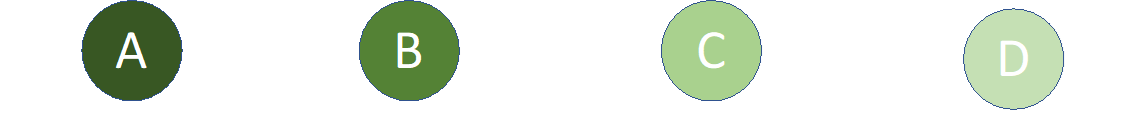 MĒRĶISANALĪZEIDEJASPRIORITĀTES PLĀNSViss sākas ar kopēju izpratni. Mums jāsaprot, kā definēt ilgtspēju un ko tā nozīmē cilvēkiem, uzņēmumiem, organizācijām, sabiedrībai un pasaulei. Kā stingru pamatu vīzijas izstrādei par to, kas ir nākotnes panākumi, mēs izmantojam uz zinātni balstītu definīciju (ilgtspējas principi).Mēs izmantojam astoņus ilgtspējas principus, lai veiktu organizācijas lielo plūsmu un seku atšķirību analīzi, lai rezultātā noteiktu, kā tās pašreizējā darbība ir saistīta (pretrunā) ar ilgtspējas principiem. Šādi organizācija var noteikt kritiski svarīgos ilgtspējas jautājumus, uzņēmējdarbības sekas un stratēģiskās pārmaiņu iespējas.Kad esam identificējuši atšķirības starp to, kur atrodamies šodien un kurp vēlamies doties, varam sākt domāt par inovācijām un risinājumiem. Ar retrospektīvas analīzes palīdzību mēs izstrādājam iespējamās idejas un starpmērķus. Tie mūs soli pa solim vedīs tuvāk ilgtspējīgam produktam, pakalpojumam vai organizācijai. Mums ir skaidrs, kā izskatās panākumi un kādi procesi mums ir jāizveido vai jānomaina, lai tur nonāktu.Kas mums jādara un kā? Kas ir pirmie soļi un “vieglāk aizsniedzamie augļi”, kas sniedz tūlītēju labumu, un kam nepieciešama ilgāka plānošana? Ar prioritāru jautājumu kopuma palīdzību mēs varam izstrādāt ceļu, paturot prātā mērķi, nodrošinot maksimālu elastīgumu un ieguvumus. Mēs šo plānu izstrādājam kopā, lai organizācija varētu ātri sākt ceļu uz ilgtspējīgu nākotni.Projekta plānošana:• Skaidras norādes• Precizēti pozitīvi vides aspekti• Precizēti riski• Darbam piemēroti izpildītājiIzpilde:• Vides aspektus veicinoši kritēriji• Ar novērtēšanu saistītā darba pakete• Ar izplatīšanu saistītā darba pakete• Budžets / resursi kontrolei, izplatīšanai un informēšanai• Ārējā analīze – kādēļ “jums” tas jādara / vai “jūs” to varat izdarītDokumenti:• Zināšanu par izplatīšanu sadalīšana (metodes, modeļi utt.)• Attiecību attīstīšana• Publikācijas un izplatīšanas kanāli (mērķgrupas)Kontrole:• Atgriezeniskā saite – kas, kā?• Iekšējā un ārējā novērtēšana• Iekšējais komunikācijas plānsIzplatīšana projekta periodā:• Semināri• Publikācijas• Praktiskie semināri• Sociālie mediji• utt.Nākotnes plāni ieguvumam un tā īstenošanai:• Kā attīstītie zināšanu resursi būtu jāizmanto tālākai zināšanu veidošanai un pielietošanai?• Kā informēšanai būtu jāizmanto attiecības, tīkli utt.?• Vai tam nepieciešamas jaunas attiecības?• Jāiekļauj projektā no sākuma?• Publikācijas un izplatīšanas kanāli (mērķgrupas)• Kā projekts veicina un kā tas var veicināt ilgtspējas mērķus?“Konteksts”:• Kā projekts var saskanēt ar citām iniciatīvām?• Vai iespējams izveidot sinerģijas ar citām valsts mēroga vai starptautiskām iniciatīvām?Ieteikumi attiecībā uz pasākumiem/iniciatīvām, kas programmas īstenošanas rezultātā potenciāli pastiprinās pozitīvo ietekmiIeteikumi attiecībā uz pasākumiem/iniciatīvām, kas programmas īstenošanas rezultātā potenciāli pastiprinās pozitīvo ietekmiIeteikumi attiecībā uz pasākumiem/iniciatīvām, kas programmas īstenošanas rezultātā potenciāli pastiprinās pozitīvo ietekmiNosaukums - ReģionsKomentārsAr SVN saistītā darbībaneattiecasKomunikāciju platforma, ar kā palīdzību izsekot progresam un mērķa saglabāšanaiAr to saistītie komentāri ir pievienoti ieteikumiemEstera Lorela [Ester Laurell],nCP Åland (Ālandu salas)PO1 jābūt trešajam mērķim par paaugstinātu produktivitāti mikrouzņēmumos. Uzlabota naudas plūsma un resursu efektivitāte utt. nostiprinātu reģionālo attīstību ārpuspilsētu teritorijās, un šīs firmas – tā kā tās ir tik mazas un tām trūkst papildu laika un resursu – gūtu labumu no pārrobežu apmaiņas un kopīgām apmācībām, koučinga, izpētes apmeklējumiem un pasākumiem. Produktu attīstība un eksports ĀRPUS sava reģiona jau vien ir liels notikums lielākajai daļai viena darbinieka uzņēmumu un mikrouzņēmumu. Tā kā skaita ziņā tie ir absolūtajā vairākumā visā Centrālā Baltijas jūras reģiona teritorijā.NeattiecasRISE (vienību reģionālā transformācija), ZviedrijaeMS atskaišu sistēmu vēl var uzlabot.neattiecasneattiecas Būtu brīnišķīgi uzzināt atklāto konkursu datumus ļoti savlaicīgi. Ir grūti izveidot jaunas partnerības, ja pieteikuma sagatavošanai ir parastais ierobežotais termiņš.Neattiecas Latvijas Universitāte, LatvijaProjektiem jāsaņem apstiprinājums no galvenās ieinteresētās puses, ka rezultāti tiks izmantoti. Daudzos gadījumos pieredze darbā ar projektiem nodrošina rezultātus, kas nav interesanti vai nav pienācīgi izstrādāti un ko nav iespējams izmantot bez papildu darba.NeattiecasneattiecasAtzinīgi vērtējam vienkāršojumus un augstu novērtējam divu soļu pieteikšanās sistēmu.Neattiecas – skatīt arī ieteikumu par pieteikšanās procesuInnofor Finland Ltd valdes priekšsēdētājs, SomijaCentrālā Baltijas jūras reģiona programma būtu: 1. jāveicina uzņēmējdarbības programmas, kas vērstas uz augstāka līmeņa kokmateriālu labošanas uzlabošanu Centrālajā Baltijas jūras reģionā; 2. jāveicina programmas, kas veicina meža apsaimniekošanu bez kailcirtēm (kas tieši ietekmē Baltijas jūru, kā arī bioloģisko daudzveidību un reģionālā tūrisma iespējas); Salīdzināt iepriekš 5. jautājuma e) atbildi.NeattiecasProfesionālā skola, Ālandu salasKontaktsemināri vai projektu konkurss, lai atrastu projektu partnerus. Rokasgrāmatas par pieteikuma dokumenta aizpildīšanu. Pieteikuma veidlapa mākoņu versijā – ar nepārtrauktu saglabāšanu. Viegli sagatavot izdrukas vai koplietot ar kolēģiem rakstīšanas laikā.NeattiecasFöreningen Närsholmen, ZviedrijaPirmkārt, mēs vēlētos sacīt, ka divu soļu pieteikšanās sistēma ir ļoti laba. Tāpat dokumenti, piemēram, "Īstenošanas rokasgrāmata", ir ļoti noderīgi un kopumā ļoti viegli saprotami.   Kā jau norādīts iepriekš, mēs uzskatām, ka nākotnes projektu novērtēšana no vides skatupunkta ir jāuzlabo. Ir nepieciešama novērtēšanas sistēma, kurā tiek ņemta vērā projektu ietekme uz virkni resursu un vides parametru, punktu sistēma, skatīt tālāk 7. jautājumu. Mēs arī uzskatām, ka nepieciešams īstenot pasākumus pilsoniskās sabiedrības līdzdalības palielināšanā programmas aktivitātēs. Ļoti grūti izpildāmā prasība par likviditāti ilgos laika periodos (9 mēneši vai ilgāk) daudziem radošiem iespējamajiem partneriem padara līdzdalību programmā neiespējamu. Mēs saprotam risku, kas saistīts ar avansa maksājumiem, bet, ja nekas netiks darīts ar likviditātes prasību, uzskatām, ka reģionālās attīstības fondi vairāk finansēs tādas pašas darbības un risinājumus, kā iepriekš, tā vietā, lai finansētu jaunas. Tā kā CBJRP pieteikumā ir pieprasīts ļoti detalizēts projekta budžets, mēs patiesībā domājam, ka avansa maksājumiem ir jābūt iespējamiem.Nodaļai pievienoti komentāri par ieteikumiem saistībā ar pieteikšanās procesuHaaga-Helia universitāte, SomijaAdministratora atsauksme par fiksētās likmes modeli ir bijis lielisks uzlabojums, un, ja tas būs iespējams, tiks izmantots nākamajā programmā. Atkārtojot veidlapu aizpildīšanu, eMS varētu racionalizēt starp LPV un PPV. Atskaišu sniegšanai būtu jābūt neatkarīgai no citu partneru procesa. Lielāka 1. līmeņa kontroles procesa apvienošana. Uzmanības koncentrēšana uz prioritātēm un augstu līmeni, neieciklējoties uz sīkām detaļām un uzraugot kopainu. Pielikumu dublēšana, atskaišu konsekvence, periodam atbilstoša atskaišu sniegšana, nav nepieciešamības dublēt periodus Pozitīvs 40% fiksētās likmes modelis ir bijis lielisks Labs kontakts ar Centrālā Baltijas jūras reģiona vadītāja Kopīgā sekretariāta darbiniekiem – aktīvi darbojas, patīk izmantot sociālo mediju resursusNeattiecasDarba tirgus un studentu pakalpojumu pārvalde, Ālandu salasProjektu kontroles un novērtēšanas pasākumi. Ja tiek organizēts projekts, kas vērsts uz bezdarbniekiem, regulāri jāveic kontroles pasākumi, lai redzētu, vai projektā ir mainījies dalībnieku statuss. Kontroles pasākumi var būt iztaujāšana vai aptaujas, kuros tiek mērīta vēlamā ietekme.Neattiecas, bet kontroles procesā pievienoti komentāriSomijaNepieciešams spekulatīvāks un inovatīvāks konkurss, kurā tiek pretendēts uz mazākām līdzekļu summām. Jāturpina veicināt partnerības pēc četrkāršas spirāles principa.NeattiecasLēnes administratīvā pārvalde,ZviedrijaIespējams atvērt projekta atskaiti arī WP vadītājiem, lai sniegtu savu ieguldījumu.NeattiecasneattiecasSkaidru un saprotamu rādītāju izmantošana, lai izvairītos no apjukuma un kļūdām. Visu norāžu dokumentu pieejamības nodrošināšana pirms pirmā konkursa izsludināšanas, lai projektu iesniedzēji zinātu prasības attiecībā uz īstenošanu un atskaišu sniegšanu.NeattiecasZiemeļvalstu asociācija, ZviedrijaVeicināt saskaņošanu ar ES Baltijas jūras reģiona stratēģiju, izmantojot flagmaņus, nodrošinot makroreģionālo platformu sadarbībai arī pēc projektu beigām un stiprināt Programmas investīciju politikas ietekmi.NeattiecasVTT,SomijaDomāt par mēroga paplašināšanu praksē: vai MVU varētu nodrošināt kuponus, lai tie varētu piekļūt izpētes, attīstības un inovāciju (RDI) pakalpojumiem? (Šeit es nedomāju konsultantus...)Neattiecasneattiecas,SomijaVai Centrālā Baltijas jūras reģiona pasākumi var būt arī katras prioritātes ārpustelpu pasākumi?NeattiecasZviedrijas Ģeotehniskais institūts, ZviedrijaĻoti labi turpināt programmas pieejamības nodrošināšanu un vienkāršošanu, lai ļautu iesaistīties maza mēroga dalībniekiem!NeattiecasDienvidkarēlijas reģionālā padome, SomijaĪstenošanas perioda laikā ieteicama sadarbība ar Dienvidaustrumsomijas Krievijas pārrobežu sadarbības programmu. Kā minēts publiskās apspriešanas laikā par programmas dokumentu, pastāv ievērojamas sadarbības iespējas, bet Centrālie Baltijas jūras reģioni un Kīmenlākso [Kymenlaakso] un Dienvidkarēlija arī ir pārrobežu programmas partneri. Varētu būt iespējams līdzīgās tematiskajās jomās paplašināt ietekmi pretējā virzienā.NeattiecasIeteikumi attiecībā uz pasākumiem/iniciatīvām, kas programmas īstenošanas rezultātā potenciāli pastiprinās negatīvo ietekmiIeteikumi attiecībā uz pasākumiem/iniciatīvām, kas programmas īstenošanas rezultātā potenciāli pastiprinās negatīvo ietekmiIeteikumi attiecībā uz pasākumiem/iniciatīvām, kas programmas īstenošanas rezultātā potenciāli pastiprinās negatīvo ietekmiNosaukums - ReģionsKomentārsAr SVN saistītā darbībaneattiecasBūtu lieliski izmantot Stratēģiskās ilgtspējīgās attīstības ietvaru (FSSD) visā procesā.Pievienots ieteikumiemRISE (vienību reģionālā transformācija), ZviedrijaVai "Klimatväxling" (skatīt, piemēram, https://utveckling.skane.se/utvecklingsomraden/miljo-och-klimat/klimatvaxling-i-skane/kom-igang-med-er-klimatvaxling/#167981, diemžēl zviedru valodā, bet Google translate varētu palīdzēt?) varētu būt rīks, ar kā palīdzību projekta dalībnieki varētu izturēties kritiskāk, piemēram, pret lidošanu, F2F sapulcēm utt.?NeattiecasKökar hembygdsförening,Ālandu salasPētījumā par uzņēmējdarbības vidi un sadarbību Somijas dienvidrietumu reģionā identificēti veicinoši faktori, kas, uzskatu, ir būtiski, lai tos ņemtu vērā. Viens ir tāds, ka projekti ir sadalīti mazākās daļās, lai pat mazāki uzņēmumi varētu iesniegt piedāvājumus. Kā saprotu, pārrobežu programma šobrīd ir vērsta uz projektiem organizācijas līmenī, tā nav piemērota mazākiem vietējiem komersantiem uncitām uzņēmējdarbības formām. Rezultātu īpaši ietekmē arhipelāga reģiona vietējā iesaiste. Domāju, ka pārrobežu programma no tā var gūt labumu.NeattiecasLatvijas Universitāte, LatvijaAttiecībā uz ūdens piesārņojumu jāpievērš uzmanība gan iekšzemes, gan gruntsūdeņiem, jo tie ir saistīti ar galvenajiem dabīgiem procesiem, kuros piesārņojums tiek attīrīts, to samazinot (sevišķi nitrātus un citas barības vielas). Būtu skaidri jānorāda, ka ir nepieciešams īstenotais pasākums un tas pēc tam tiks pielietots. Bieži tiek testēti ļoti dārgi pasākumi, ko valdības nekad neizvēlēsies valstu līmenī.Iekļauts komentāros par finansēšanas procesu un novērtējumiem pieteikšanās posmā.Innofor Finland Ltd valdes priekšsēdētājs, SomijaEs nesaskatu, ka programmai kā tādai būtu daudz potenciāli negatīvu seku, ciktāl mēs cieši ieskatāmies tās 1. mērķa ietvaros atbalstītās uzņēmējdarbības praksē. Bet tā varētu būt tikpat būtiska, lai izmērītu programmas pozitīvo ietekmi uz apkārtējo vidi.NeattiecasProfesionālā skola, Ālandu salasDokumentu parakstīšana tiešsaistēNeattiecasFöreningen Närsholmen, ZviedrijaPadziļinātas zināšanas par draudiem videi un problēmām, kā arī moderniem risinājumiem, veicot projektu pieteikumu novērtēšanu, noteikti palīdzētu. Darbiniekiem, kuri izskata pieteikumus, ir nepieciešamas padziļinātas zināšanas par ekoloģiju. Matricas jeb punktu sistēma var būt lieliska ideja novērtēšanai. Punktu sistēma ietvertu “visas” projekta ietekmes uz vidi, un pozitīvs vērtējums tiktu piešķirts, ja projekta plānā ir ietverti mērķi, kas saistīti ar negatīvas ietekmes uz klimatu samazināšanu (tostarp ceļošana, transports, kopējā energoresursu izmantošana, izmantotās enerģijas avots utt.), līdz minimumam samazinot izejmateriālu (sevišķi neapstrādātu izejmateriālu) izmantošanu, kā arī negatīvo ietekmi uz vietējo/reģionālo, kā arī globālo (izejmateriāli) ekosistēmu, ieskaitot bioloģisko daudzveidību. Projektu novērtēšana jāveic plašākā vides tvērumā, piemēram, strādājot pie tūrisma veicināšanas, jāņem vērā lielāka viesu skaita piesaistīšanas ietekme uz klimatu un tas, ko projekta ietvaros ir ieplānots darīt šīs ietekmes samazināšanai. Ja tiek īstenoti pasākumi pret negatīvu ietekmi uz vidi, būtu jāpiešķir augstāks novērtējums. Uzskatam, ka visām aktivitātēm ir arī kāda zināma negatīva ietekme uz vidi, un dokumentu parakstīšanai, apliecinot, ka pieteiktajam projektam nav negatīvas ietekmes uz vidi, kā prasībai finansējuma saņemšanai, ir jāpaliek pagātnē.Ideja jāapsver pieteikšanās procesa gaitā.Darba tirgus un studentu pakalpojumu pārvalde, Ālandu salasLīdz minimumam samazināt papīra izmantošanu un pielietot digitālos rīkus. Jābūt iespējai visu administratīvo darbu organizēt, neizmantojot papīru. Pasākumus, kas attiecīgajā teritorijā ir vērsti uz mobilitāti un veicina mobilitāti, arī var organizēt tiešsaistē, lai mazinātu ietekmi uz vidi. Sanāksmes ar dažādu dalībnieku piedalīšanos varētu rīkot tiešsaistē.Netieši iekļautsneattiecasSomijaIzvairīties no lidošanas, ja to nav iespējams aizliegt; ja tiek rīkotas klātienes sanāksmes/pasākumi, pieejamas tikai veģetārās/vegānu iespējasNetieši iekļautsneattiecasSomijaMudināt neiegādāties pārrobežu projektiem nekādus saritināmos materiālus – tos pēc projekta beigām ir patiešām grūti izmantot atkārtoti. Plakāti ir videi draudzīgāks veids, kā informēt par finansēšanu un pārrobežu sadarbību, nekā saritināmie materiāli.Netieši iekļautsZviedrijas Ģeotehniskais institūts, ZviedrijaSkaidrāka norāde par horizontālajiem principiem un to, kā ar ierosināto darbību un projektu palīdzību tos varētu integrēt savos priekšlikumos. Tas ir sevišķi svarīgi mērķiem, kas saistīti ar izaugsmes un konkurētspējas, un institucionālās kapacitātes paaugstināšanu.Jāapsver pieteikšanās procesa gaitāKīmenlākso reģionālā padome, SomijaAtlasīto projektu kritērijiem jānodrošina negatīvās ietekmes uz apkārtējo vidi samazināšanai līdz minimumam.Iekļauts ieteikumosKomentāri par SVN ziņojumuKomentāri par SVN ziņojumuKomentāri par SVN ziņojumuNosaukums - ReģionsKomentārsAr SVN saistītā darbībaneattiecasSniedz skaidras vadlīnijas. Cerams, tās tiks ievērotas.Neattiecas Innofor Finland Ltd valdes priekšsēdētājs, SomijaSVN Baltijas jūra norādīta kā galvenais izaicinājums, bet tajā nav minēta mežu apsaimniekošanas ietekme uz barības vielu problēmām. Kā arī tikai nedaudz ir skarts jautājums saistībā ar bioloģiskās daudzveidības pasliktināšanos lielā skaitā biotopu (tostarp Baltijas jūrā). Bija jāmin arī nepieciešamība paplašināt kokmateriālu izmantošanu ražošanā tā vietā, lai koncentrētos tikai uz celulozes un neapstrādātu zāģmateriālu eksportu, kā arī nepieciešamība meža apsaimniekošanas ietvaros samazināt kailcirtes. Plašāka informācija par meža apsaimniekošanu bez kailcirtēm ir pieejama, piemēram, šeit: https://forestecosyst.springeropen.com/track/pdf/10.1186/s40663-015-0028-5.pdf un (somu valodā) šeit: www.jatkuvakasvatus.fiIekļauts novērtējumāFöreningen Närsholmen,ZviedrijaZiņojums ir pārāk garš, un tajā ir krietni par daudz fona informācijas un pārāk maz konkrētu ieteikumu par ietekmes uz vidi novērtēšanu. Izaicinājumu uzskaitījums ir patiešām nopietnu problēmu saraksts, nevis izaicinājumi – izteiciens, kas šķietami samazina situācijas nopietnību. Atkarībā no interpretācijas var teikt, ka vairums tematu ir apskatīti, bet mums sarakstā trūkst iekšējās sabalansētības. Piemēram, nepietiekama atkārtota audumu izmantošana ir ļoti nebūtiska problēma salīdzinājumā ar bioloģiskās daudzveidības zudumu visā teritorijā. Tas raida neskaidrus signālus par to, kā programmā tiks noteiktas prioritātes, radot konkurenci starp projektiem ar ļoti minimālu reālu pozitīvu ietekmi uz vides stāvokli un ilgtspēju sabiedrībā vai bez tās un projektiem, kas ietver centienus pavērt ceļu uz patiesām izmaiņām. Kā liecina planētas robežas, klimata pārmaiņas un bioloģiskās daudzveidības zudums degradētās ekosistēmās arī šeit ir divi galvenie draudi cilvēcei.Novērtējumu komentāri veido lieliskas un skaidras diskusijas par problēmām, lai novērtētu dažādus projektus, un to, kā novērtēt un uztvert dažāda veida ietekmi uz apkārtējo vidi. Mēs uzskatām, ka būtu noderīgi šos identificētos parametrus/situācijas un iespējamos rezultātus varētu strukturēt tā, lai tos izmantotu, vērtējot nākotnes projektus, kā mēs norādījām jau iepriekš. Matrica vai punktu sistēma projektu virzīšanai nolūkā novērtēt ietekmi uz vidi palīdzētu nodrošināt, ka tie tiks virzīti vajadzīgajā virzienā, uz ilgtspējīgāku reģionu.Lai iedziļinātos detaļās un sniegtu komentārus par vides novērtējuma ziņojumu, būtu nepieciešams ieguldīt ievērojami vairāk darba, nekā ir pieņemams šajos īsajos komentāros.Tā kā būtiskākā ietekme uz vidi ir saistīta ar projektiem, kas tiks finansēti programmas ietvaros, mēs atsaucamies uz šo procesu. Tomēr vispārējā novērtējumā mēs esam mēģinājuši iekļaut ieteikumu attiecībā uz prioritātēm. Stratēģiskajam vides novērtējumam atvēlētais laiks nepieļauj detalizētāku iedziļināšanos.Zviedrijas Ģeotehniskais institūts, ZviedrijaSVN norādīts, kā mainīgs klimats var ietekmēt reģionu, bet tajā nav detalizēti aprakstīts, kā pasākumi, ko īsteno nolūkā pielāgoties klimata pārmaiņu radītajai ietekmei, varētu iespaidot vidi.Skatīt iepriekšējo komentāru.CitiCitiCitiNosaukums - ReģionsKomentārsAr SVN saistītā darbībaPubliskās konsultācijas, LatvijaLūdzu, izmantojiet pareizo Eiropas Sociālā Fonda Plus (ESF+) terminu atbilstoši EIROPAS PARLAMENTA UN PADOMES REGULAS par Eiropas Sociālo Fondu Plus (ESF+) juridiskajam nosaukumam.Labots Publiskās konsultācijas, LatvijaLūdzu, papildiniet tabulu 2.2. apakšiedaļā “Saistība ar citām būtiskām programmām un stratēģijām”, norādot, vai Programmas projekta dokumentā paredzēta saikne ar vispārējām programmām un citām Interreg programmām, ja nepieciešams, ar citiem attiecīgajiem finansēšanas mehānismiem.Vienlaikus izvērtēt un, ja nepieciešams, norādīt atbalsta mehānismus, kas saistīti ar Programmas projekta dokumentā plānotajām aktivitātēm, piemēram, Eiropas Reģionālās attīstības fonds, Taisnīgas pārkārtošanās fonds.IekļautsPubliskās konsultācijas, LatvijaKonkrētais mērķis (vii): Dabas aizsardzības un bioloģiskās daudzveidības, zaļas infrastruktūras, sevišķi pilsētvidē, uzlabošana un piesārņojuma samazināšana; uz to attiecināmajā prioritātē 2.5. “Uzlabota Centrālā Baltijas jūras reģiona piekrastes un jūras vide” uzmanība pievērsta eitrofikācijas un piesārņojuma problēmām Baltijas jūrā un apliecināts atbalsts pasākumiem, kas vērsti uz barības vielu, bīstamu vielu un toksīnu ieplūšanu Baltijas jūrā.Baltijas jūras eitrofikācija un piesārņojums ir prioritārās problēmas. Tomēr dabas aizsardzības un bioloģiskās daudzveidības veicināšana Baltijas jūrā un tās piekrastes līnijā aptver plašāku aktuālo problēmu spektru. Tāpat saskaņā ar HELCOM atjaunināto Baltijas jūras Rīcības plāna projektu (13. lpp.) “Visas darbības, kas vērstas uz eitrofikāciju, bīstamām vielām un atkritumiem, kā arī ar jūru saistītās darbības ir kritiski svarīgas Baltijas jūras bioloģiskās daudzveidības stāvokļa uzlabošanai. Ņemot vērā vispārēju daudzu cilvēka Baltijas jūrā veikto darbību ietekmes pastiprināšanos un agrāk veikto darbību ietekmei, līdz ar ietekmes mazināšanas pasākumiem nepieciešams steidzami nodrošināt daudzu sugu un biotopu aizsardzību un veikt pastiprinātas darbības saglabāšanas nodrošināšanai.”Otrais Baltijas jūras Rīcības plāna projekts: https://portal.helcom.fi/meetings/HELCOM%2042-2021-746/MeetingDocuments/4-3%20Draft%20updated%20Baltic%20Sea%20Action%20Plan.pdfLūdzu, apsveriet, iekļaujot Programmas dokumenta projektā arī šo aspektu.NeattiecasPubliskās konsultācijas, LatvijaKomentārs: Lūdzu, izlabojiet tehnisko kļūdu 4. nodaļas sadaļā, proti, Latvijas un Igaunijas 1. un 10. mērķa novērtējums nodaļā “Pašreizējais novērtējums” ir tāds pats. Pašreizējā stāvokļa novērtējumā ir izmantots ANO Ilgtspējīgas attīstības mērķu indekss (2020), kurā teikts tā, kā mēs atsaucamies tekstā. Mums nav citas atsauces, un mēs saglabājam skaitļus.Föreningen Närsholmen,ZviedrijaGrafiki ir ļoti vispārīgi un sniedz nebūtiskas norādes, apgrūtinot atbildes sniegšanu uz šo jautājumu. Komentāros ir ietvertas diskusijas, ko ir vērts apspriest papildus, bet tajās ir daudzi “ja” un “varētu”, kā rezultātā nav konkrētu secinājumu.Ierobežotas informācijas un laika sekas.SVN un programmas korelācija (1-5)SVN un programmas korelācija (1-5)SVN un programmas korelācija (1-5)Nosaukums - ReģionsKomentārsAr SVN saistītā darbībaa3, b4, c3, d3NeattiecasEkonomiskā izaugsme joprojām ir PO1 augstākais mērķis. Nav nekādu pazīmju, ka mēs ekoloģisko krīzi atrisināsim ar izaugsmes paradigmu. Mums projekti jāizvērtē, ņemot vērā to, vai tajos ir nodrošināts patēriņa samazinājums, atstājot mazāku ietekmi uz mūsu planētu.NeattiecasVides novērtējumā ir atzīta nepieciešamība pēc dabas resursu saglabāšanas un attīstības aspektu līdzsvarošanas, radot ilgtspējīgus tūristu piesaistes objektus nolūkā uzlabot dzīves kvalitāti un apmeklējamo vietu vidi, kā arī nodrošināt veselīgu dzīvesveidu. Tam nav viegli pievērsties projektos, ja tas nav redzams programmas aktivitātēs. To varētu ietvert PO 2 un PO 1. Uz dabu balstīti risinājumi stiprinātu arī PO 1.Neattiecas3,4,3,4Neattiecas4Neattiecasa) 4-5;  b) 2;  c) 4-5; d) Nav kvalificēts spriest    e) Kaut kāda iemesla dēļ mežu apsaimniekošanas loma Baltijas jūras sliktajā kvalitātē nav minēta: tagad ir skaidri konstatēts, ka plaši izplatītā grāvju rakšana un purvu drenāža mežsaimniecības vajadzībām ir bijis iemesls liela augsne barības vielu daudzuma ieskalošanai upju ūdensšķirtnēs, kas ietek Baltijas jūrā. Tam ir bijusi būtiska nelabvēlīga ietekme uz ūdens kvalitāti, tāpat kā  lauksaimniecībai, iespējams,ka pat vairāk. Mežu apsaimniekošanas ietvaros lielākoties tiek veikta kailcirte, kas rada postošas sociālās un vides sekas visā reģionā. Šī iemesla dēļ būtu lietderīgi veicināt to, ka uzņēmumi mežsaimniecības vajadzībām neveic kailcirti vai veicināt tādas mežu aizsardzības metodes, kurās netiek rakti grāvji. Tāpat mežsaimniecība bez kailcirtes palīdz uzlabot dzīvās dabas aizsardzību un izolē vidēji par 65 tonnām oglekļa uz hektāru vairāk nekā kailcirtes cikls (piemēram, Somijas Vides universitātes profesora Timo Pukalas publicētais pētījums). Skatīt arī atbildes uz 2. un 4. jautājumu.Iekļauti komentāri par mežu apsaimniekošanua) Nav viedokļa, b) 4, c) Nav viedokļa, d) Nav viedokļaNeattiecasPO 1 – 3, PO2 – 4, PO4 – 2, ISO - 3Neattiecas – jo sīkāka informācija par komentāriem nav pieejamaGrūti vērtēt, pamatojoties uz īstermiņa datiem, kas iekļauti vides novērtējumā. Lai iedziļinātos pašā novērtējumā, ir nepieciešams vairāk laika.Neattiecasa) PO 1 Uzņēmējdarbība un tirgi 2, b) PO 2 Vide 4, c) PO 4 Darba tirgus 3, d) ISO Publiskie pakalpojumi un risinājumi 3e) Ja jūs ar to domājat SVN, mēs piekrītam SVN, ka programmas sasaiste ar klimata pārmaiņām joprojām ir vāja pat PO2. SVN varētu būt labāk izskaidrotas mērķu pretrunas, kas varētu rasties saistībā ar prioritātēm PO1 un PO2.Pievienots neliels papildu teksts saistībā ar PO1 (uzņēmējdarbības attīstība) un PO2 (vides apsvērumi) apvienojumu.Kopumā: 4Neattiecas3Neattiecas